ФГБУ «Арктический и антарктический научно-исследовательский институт»МЦД МЛИнформационные материалы по мониторингу морского ледяного покрова Арктики и Южного Океана на основе данных ледового картирования и пассивного микроволнового зондирования SSMR-SSM/I-SSMIS-AMSR219.09.2016 - 27.09.2016Контактная информация: лаб. МЦДМЛ ААНИИ, тел. +7(812)337-3149, эл.почта: vms@aari.aq Адрес в сети Интернет: http://wdc.aari.ru/datasets/d0042/  СодержаниеСеверное Полушарие	3Рисунок 1а – Обзорная ледовая карта СЛО и повторяемость кромки за текущую неделю .	3Рисунок 1б – Положение кромки льда и зон разреженных и сплоченных льдов СЛО за последний доступный срок на основе ледового анализа НЛЦ США  	4Рисунок 2 – Обзорная ледовая карта СЛО за текущую неделю и аналогичные периоды 2007-2014 гг.	5Рисунок 3 – Поля распределения средневзвешенной толщины льда на основе совместной модели морского льда – океана ACNFS за текущие сутки и 2010-2015 гг.	6Таблица 1 – Динамика изменения значений ледовитости для акваторий Северной полярной области за текущую неделю по данным наблюдений SSMR-SSM/I-SSMIS	7Таблица 2 - Медианные значения ледовитости для Северной полярной области и 3-х меридиональных секторов за текущие 30 и 7-дневные интервалы и её аномалии от 2011-2015 гг. и интервалов 2006-2016 гг. и 1978-2016 гг. по данным наблюдений SSMR-SSM/I-SSMIS	7Таблица 3 – Экстремальные и средние значения ледовитости для Северной полярной области и 3 меридиональных секторов за текущий 7-дневный интервал по данным наблюдений SSMR-SSM/I-SSMIS, алгоритм NASATEAM	8Рисунок 4 – Ежедневные оценки сезонного хода ледовитости для Северной Полярной Области и её трех меридиональных секторов за период с 26.10.1978 по текущий момент времени по годам.	9Рисунок 5 – Медианные распределения сплоченности льда за текущие 7 и 30 дневные интервалы времени и её разности относительно медианного распределения за те же промежутки за 1978-2016 и 2006-2016гг. на основе расчетов по данным SSMR-SSM/I-SSMIS,алгоритм NASATEAM .	11Южный океан	12Рисунок 6а – Ледовая карта Южного Океана за последний доступный срок (окраска по общей сплоченности	12Рисунок 6б – Ледовая карта Южного Океана за последний доступный срок на (окраска по наиболее старому возрасту) 	13Рисунок 6в – Положение кромки льда и зон разреженных и сплоченных льдов Южного Океана за последний доступный срок на основе ледового анализа НЛЦ США 	14Рисунок 7 – Ежедневные оценки сезонного хода ледовитости Южного Океана и его трёх меридиональных секторов за период с 26.10.1978 по текущий момент времени по годам 	15Рисунок 8 – Медианные распределения общей сплоченности льда за текущие 7 и 30 дневные интервалы времени и её разности относительно медианного распределения за те же промежутки за периоды 1978-2016 и 2006-2016 гг. на основе расчетов по данным SSMR-SSM/I-SSMIS	15Таблица 4 – Динамика изменения значений ледовитости для акваторий Южного океана за текущий 7-дневный интервал  по данным наблюдений SSMR-SSM/I-SSMIS	16Таблица 5 - Медианные значения ледовитости для Южного океана и 3 меридиональных секторов за текущие 30 и 7-дневные интервалы и её аномалии от 2011-2015 гг. и интервалов 2006-2016 гг. и 1978-2016 гг. по данным наблюдений SSMR-SSM/I-SSMIS, алгоритм NASATEAM………	16Таблица 6 – Экстремальные и средние значения ледовитости для Южного океана и 3 меридиональных секторов за текущий 7-дневный интервал по данным наблюдений SSMR-SSM/I-SSMIS, алгоритм NASATEAM	16Приложение 1 – Статистические значения ледовитостей по отдельным акваториям Северной Полярной Области и Южного океана	17Таблица 7 – Средние, аномалии среднего и экстремальные значения ледовитостей для Северной полярной области и её отдельных акваторий за текущие 7 и 30 дневные промежутки времени по данным наблюдений SSMR-SSM/I-SSMIS, алгоритм NASATEAM за период 1978-2016 гг.	17Таблица 8 – Средние, аномалии среднего и экстремальные значения ледовитостей для Южного океана и его отдельных акваторий за текущие 7 и 30 дневные интервалы времени по данным наблюдений SSMR-SSM/I-SSMIS, алгоритм NASATEAM за период 1978-2016 гг.	19Таблица 9 – Динамика изменения значений ледовитости для акваторий Северной полярной области и Южного океана за текущую неделю по данным наблюдений SSMIS	21Характеристика исходного материала и методика расчетов	22Северное Полушарие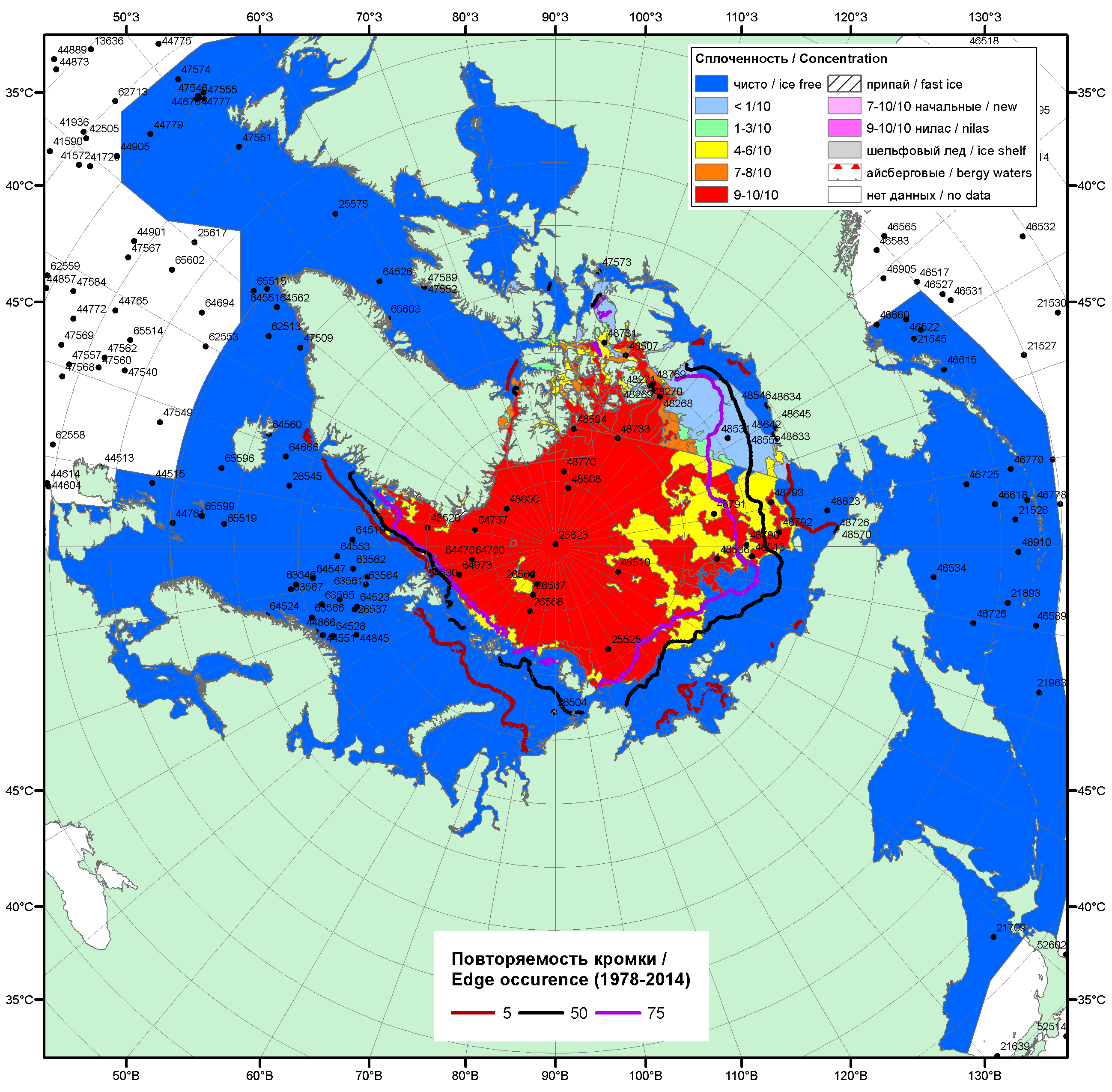 Рисунок 1а – Обзорная ледовая карта СЛО за 19.09 - 27.09.2016 г. на основе ледового анализа ААНИИ (27.09), Канадской ледовой службы (19.09), Национального ледового центра США (22.09) положение метеорологический дрейфующих буев IABP и Argos на 27.09.2016T1200+00 и 8повторяемость кромки за 21-25.09 за период 1979-2014 гг. по наблюдениям SSMR-SSM/I-SSMIS (алгоритм NASATEAM).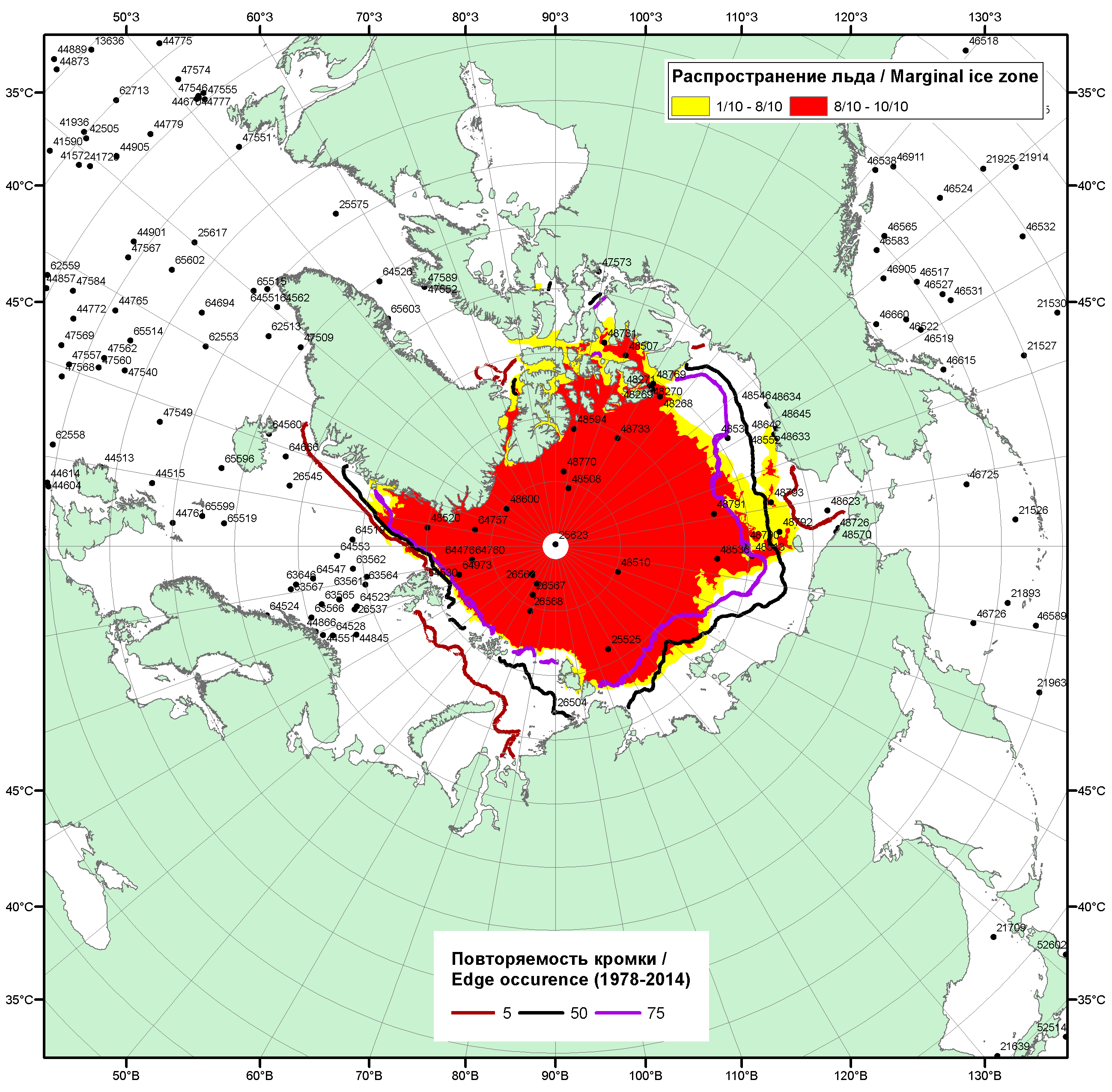 Рисунок 1б – Положение кромки льда и зон разреженных (<8/10) и сплоченных (≥8/10) льдов СЛО за 26.09.2016 г. на основе ледового анализа Национального Ледового Центра США, положение метеорологический дрейфующих буев IABP и Argos на 27.09.2016T1200+00 и повторяемость кромки за 26-30.09 за период 1979-2014 гг. по наблюдениям SSMR-SSM/I-SSMIS (алгоритм NASATEAM)/Рисунок 2 – Обзорная ледовая карта СЛО за 19.09 - 27.09.2016 г. и аналогичные периоды 2007-2015 гг. на основе ледового анализа ААНИИ, Канадской ледовой службы и Национального ледового центра США.Рисунок 3 – Поля распределения средневзвешенной толщины льда на основе совместной модели морского льда – океана ACNFS (HYCOM/NCODA/CICE) 27.09 за 2011-2016 гг. Таблица 1 – Динамика изменения значений ледовитости по сравнению с предыдущей неделей для морей Северной полярной области за 19 – 25.09.2016 г. по данным наблюдений SSMR-SSM/I-SSMISТаблица 2 - Медианные значения ледовитости для Северной полярной области, 3-х меридиональных секторов и моря СМП за текущие 30 и 7-дневные интервалы и её аномалии от 2011-2015 гг. и интервалов 2006-2016 гг. и 1978-2016 гг. по данным наблюдений SSMR-SSM/I-SSMIS, алгоритмы NASATEAMСеверная полярная областьСектор 45°W-95°E (Гренландское - Карское моря)Сектор 95°E-170°W (моря Лаптевых - Чукотское, Берингово, Охотское)Сектор 170°W-45°W (море Бофорта и Канадская Арктика)Северный Ледовитый океанМоря СМП (моря Карское-Чукотское)Таблица 3 – Экстремальные и средние значения ледовитости для Северной полярной области, 3 меридиональных секторов и моря СМП за текущий 7-дневный интервал по данным наблюдений SSMR-SSM/I-SSMIS, алгоритмы NASATEAMСеверная полярная областьСектор 45°W-95°E (Гренландское - Карское моря)Сектор 95°E-170°W (моря Лаптевых - Чукотское, Берингово, Охотское)Сектор 170°W-45°W (море Бофорта и Канадская Арктика)Северный Ледовитый океанМоря СМП (моря Карское-Чукотское)Рисунок 4 – Ежедневные оценки сезонного хода ледовитости для Северной Полярной Области и трех меридиональных секторов за период 26.10.1978 - 25.09.2016 по годам на основе расчетов по данным SSMR-SSM/I-SSMIS, алгоритмы NASATEAM: а) Северная полярная область, б) сектор 45°W-95°E (Гренландское – Карское моря), в) сектор 95°E-170°W (моря Лаптевых – Чукотское и Берингово, Охотское), г) сектор 170°W-45°W (море Бофорта и Канадская Арктика), д) Северный Ледовитый океан, е) Северный морской путь (Карское - Чукотское моря).Рисунок 5 – Медианные распределения сплоченности льда за текущие 7 и 30-дневные промежутки и её разности относительно медианного распределения за те же месяца за периоды 1979-2016 (центр) и 2006-2016 гг. (справа) на основе расчетов по данным SSMR-SSM/I-SSMIS, алгоритмы NASATEAM.Южный океан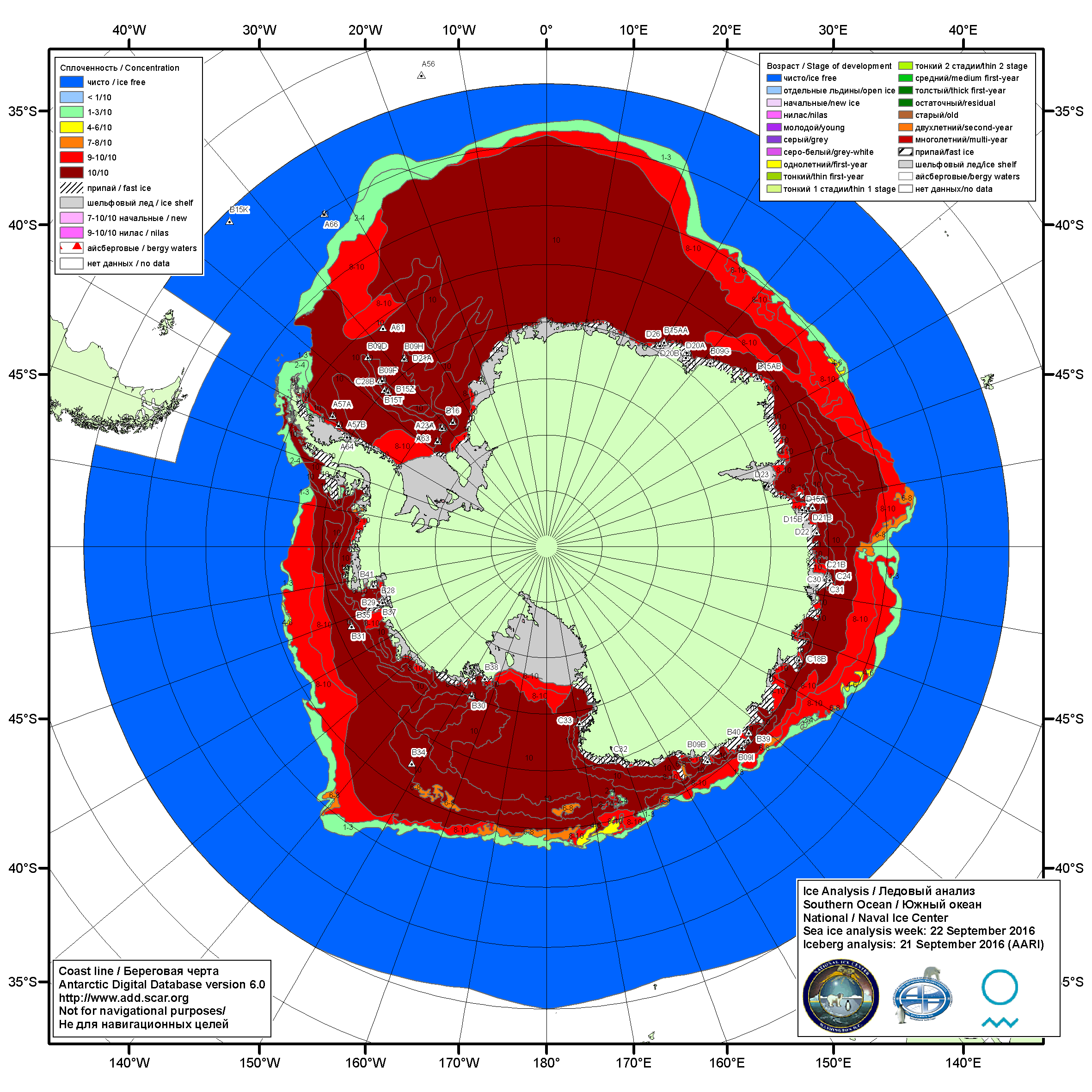 Рисунок 6а – Ледовая карта Южного океана (цветовая окраска по общей сплоченности) и расположение крупных айсбергов на основе информации совместного ледового анализа НЛЦ США, ААНИИ и НМИ (Норвегия) за 22.09.2016.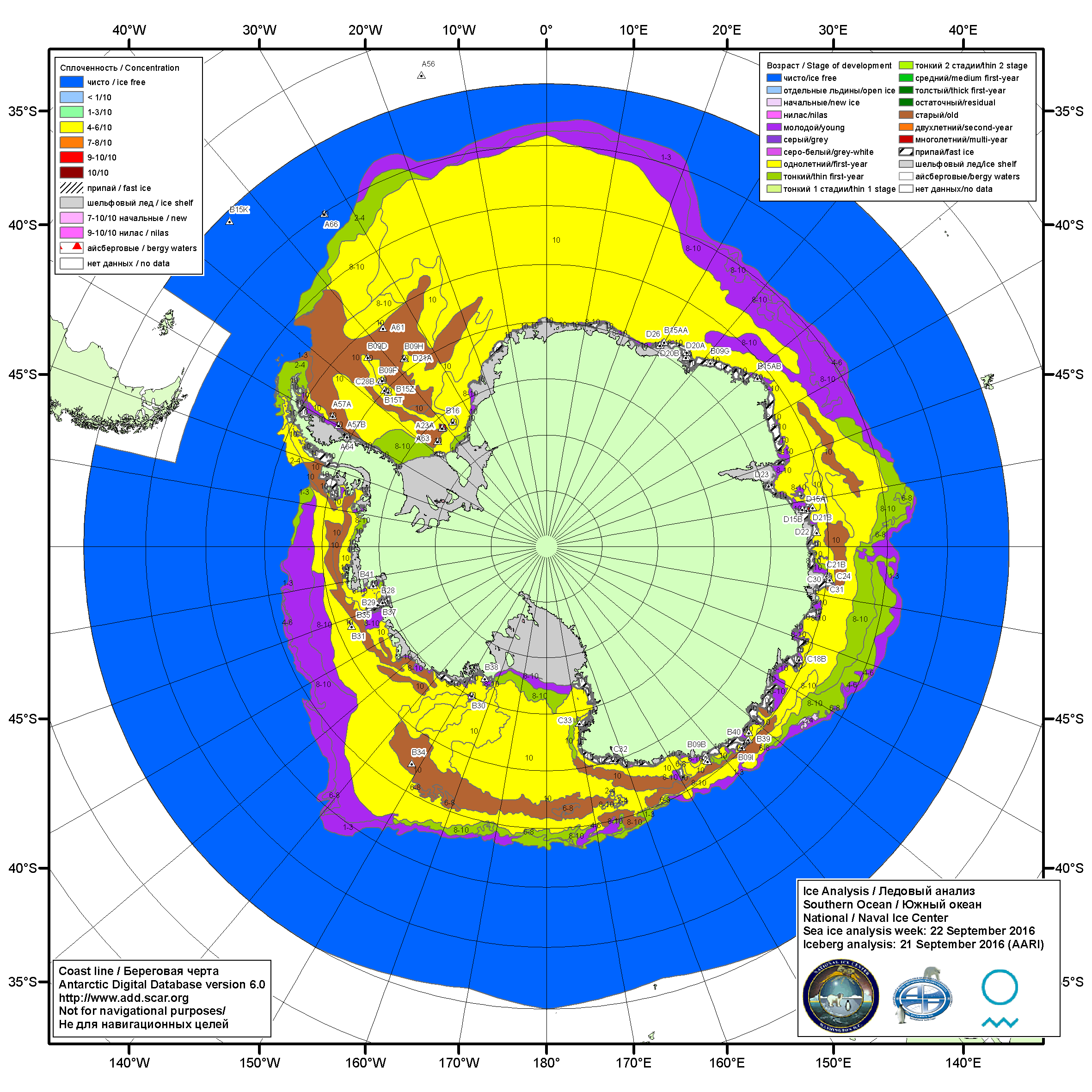 Рисунок 6б – Ледовая карта Южного океана (цветовая окраска по возрасту) и расположение крупных айсбергов на основе информации совместного ледового анализа НЛЦ США, ААНИИ и НМИ (Норвегия) за 22.09.2016.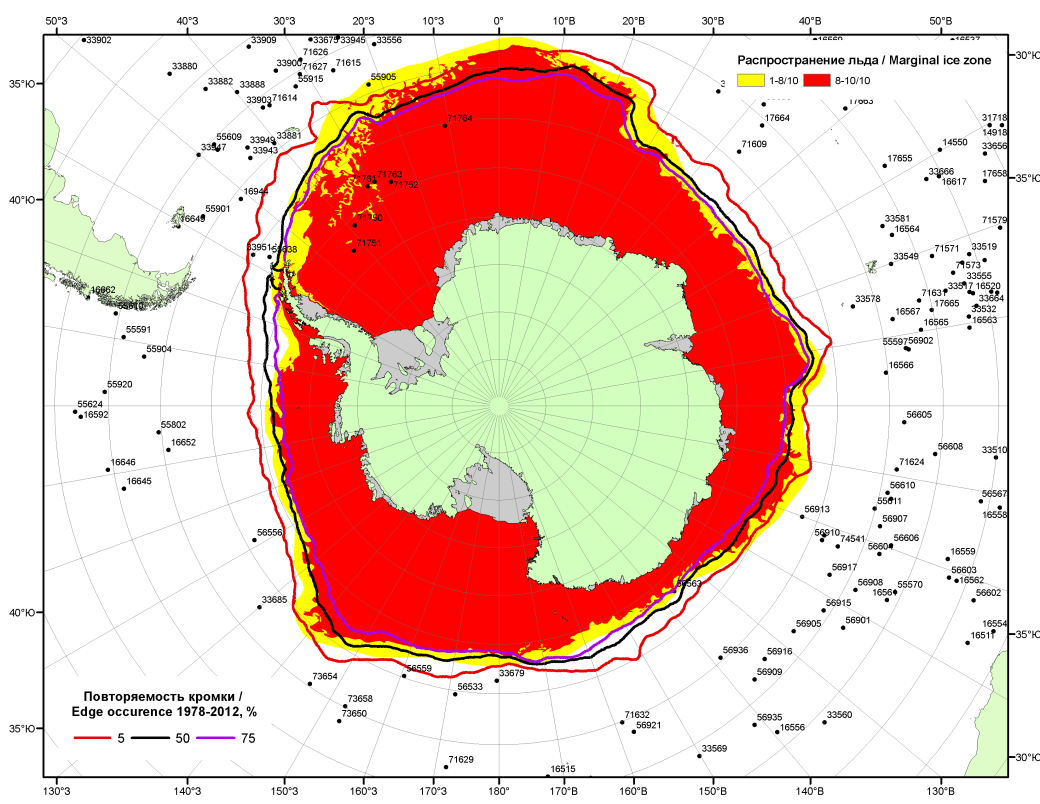 Рисунок 6в – Положение кромки льда и зон разреженных (<8/10) и сплоченных (≥8/10) льдов Южного океана за 26.09.2016 г. на основе ледового анализа Национального Ледового Центра США, положение метеорологический дрейфующих буев IABP и Argos на 27.09.2016T1200+00 и повторяемость кромки за 26-30.09 за период 1979-2014 гг. по наблюдениям SSMR-SSM/I-SSMIS (алгоритм NASATEAM)Рисунок 7 – Ежедневные оценки сезонного хода ледовитости Южного Океана и меридиональных секторов за период 26.10.1978 – 25.09.2016 по годам на основе расчетов по данным SSMR-SSM/I-SSMIS, алгоритм NASATEAM: а) Южный Океан, б) Атлантический сектор (60°W-30°E, море Уэдделла), в) Индоокеанский сектор (30°E-150°E, моря Космонавтов, Содружества, Моусона), г) Тихоокеанский сектор (150°E-60°W, моря Росса, Беллинсгаузена) Рисунок 8 – Медианные распределения общей сплоченности льда за текущие 7 и 30-дневные промежутки (слева) и её разности относительно медианного распределения за тот же месяц за периоды 1978-2016 (центр) и 2006-2016 гг. (справа) на основе расчетов по данным SSMR-SSM/I-SSMIS, алгоритм NASATEAMТаблица 4 – Динамика изменения значений ледовитости по сравнению с предыдущей неделей для морей Южного океана за 19-25.09.2016 г. по данным наблюдений SSMR-SSM/I-SSMISТаблица 5 - Медианные значения ледовитости для Южного океана и 3 меридиональных секторов за текущие 30 и 7-дневные интервалы и её аномалии от 2011-2015 гг. и интервалов 2006-2016 гг. и 1978-2016 гг. по данным наблюдений SSMR-SSM/I-SSMIS, алгоритм NASATEAMЮжный ОкеанАтлантический сектор (60°W-30°E, море Уэдделла)Индоокеанский сектор (30°E-150°E, моря Космонавтов, Содружества, Моусона)Тихоокеанский сектор (150°E-60°W, моря Росса, Беллинсгаузена)Таблица 6 – Экстремальные значения ледовитости для Южного океана и 3 меридиональных секторов за текущий 7-дневный интервал по данным наблюдений SSMR-SSM/I-SSMIS, алгоритм NASATEAMЮжный ОкеанАтлантический сектор (60°W-30°E, море Уэдделла)Индоокеанский сектор (30°E-150°E, моря Космонавтов, Содружества, Моусона)Тихоокеанский сектор (150°E-60°W, моря Росса, Беллинсгаузена)Приложение 1 – Статистические значения ледовитостей по отдельным акваториям Северной Полярной Области и Южного океанаТаблица 7 – Средние, аномалии среднего и экстремальные значения ледовитостей для Северной полярной области и её отдельных акваторий за текущие 7-дневный (неделя) и 30-дневный промежутки времени по данным наблюдений SSMR-SSM/I-SSMIS, алгоритм NASATEAM за период 1978-2016 гг.19-25.0926.08-25.09Таблица 8 – Средние, аномалии среднего и экстремальные значения ледовитостей для Южного океана и его отдельных акваторий за текущие 7-дневный (неделя) и 30-дневный промежутки времени по данным наблюдений SSMR-SSM/I-SSMIS, алгоритм NASATEAM за период 1978-2016 гг.19-25.0926.08-25.09Таблица 9 – Динамика изменения значений ледовитости по сравнению с предыдущей неделей для морей Северной полярной области и Южного океана за текущий 7-дневный (неделя) промежуток времени по данным наблюдений SSMIS19-25.0919-25.0919-25.0919-25.0919-25.0919-25.0919-25.09Характеристика исходного материала и методика расчетовДля иллюстрации ледовых условий Арктического региона представлены совмещенные региональные карты ААНИИ, ГМЦ России, ледовой службы Германии (BSH), Канадской ледовой службы – КЛС и Национального ледового центра США - НЛЦ. Совмещение карт выполнено путем перекрытия слоев (ААНИИ, слой #1), (региональная карта НЛЦ, слой #1), (ГМЦ России, слой #1), (BSH, слой #1) -> (КЛС, слой #2)  –> (обзорная карта НЛЦ, слой #3). Как результат, карты ААНИИ характеризуют ледовые условия морей Гренландского…Бофорта и Охотского, карты ГМЦ России – Азовского, Каспийского и Белого, карты НЛЦ – Берингова моря, карты BSH – Балтийского карты КЛС - морей Бофорта, Канадского архипелага, Баффина, Девисова пролива, Лабрадор, Св. Лаврентия, а НЛЦ - Арктического Бассейна, Линкольна,  южной части Гренландского моря, а также в летний период – моря Бофорта, Чукотское и Берингово (при этом полный охват карт НЛЦ – вся акватория СЛО и субполярные моря). Для построения совмещенных карт используется архив данных в обменном формате ВМО СИГРИД3 Мирового центра данных по морскому льду (МЦД МЛ). В пределах отдельного срока выборка карт из архива проводилась по критериям близости карт к сроку выпуска карты ААНИИ с максимальным интервалом времени между картами до 7 суток (день недели выпуска карт ААНИИ и ГМЦ России– каждая среда, BSH – каждый понедельник, КЛС – каждый вторник, НЛЦ – 1 раз в 2 недели по вторникам для циркумполярных карт и понедельник – четверг для региональных карт). Для иллюстрации полей толщин льда СЛО использованы ежедневные данные по распределению средневзвешенной толщины льда численной модели ACNFS. Численная модель ACNFS имеет пространственное разрешение 1/12° и является совместной моделью морского льда – океана диагностики и краткосрочного прогнозирования состояния ледяного покрова  всех акваторий Северного полушария севернее 40 с.ш. В модели ACNFS используется ледовый блок CICE (Hunke and Lipscomb, 2008), совмещенный с  моделью океана HYCOM (Metzger et al., 2008, 2010). Атмосферный форсинг включает поля приземных метеопараметров и радиационного баланса поверхности. Исходная ледовая информация, используемая для расчетов по модели, включают данные альтиметра, ТПО, сплоченность, профиля температуры и солёности воды.Для иллюстрации ледовых условий Южного океана, а также Северной Полярной области за последние сутки используются ежедневные циркумполярные ледовые информационные продукты НЛЦ США по оценке расположения кромки льда и ледяных массивов - MIZ (Marginal Ice Zone). Для цветовой окраски карт использован стандарт ВМО (WMO/Td. 1215) для зимнего (по возрасту) и летнего (по общей сплоченности) периодов. Следует также отметить, что в зонах стыковки карт ААНИИ, ГМЦ России, КЛС и НЛЦ наблюдается определенная несогласованность границ и характеристик ледовых зон вследствие ряда различий в ледовых информационных системах подготавливающих служб (карты для Балтийского моря представлены только BSH или ААНИИ). Однако, данная несогласованность несущественна для целей интерпретации ледовых условий в рамках настоящего обзора. Для получения оценок ледовитости (extent) и приведенной ледовитости – площади льда (area) отдельных секторов, морей, частей морей Северной полярной области и Южного океана и климатического положения кромок заданной повторяемости на основе данных спутниковых систем пассивного микроволнового зондирования SSMR-SSM/I-SSMIS-AMSR2 в МЦД МЛ ААНИИ принята следующая технология расчетов:источник данных – архивные (Cavalieri et al., 2008, Meier et al., 2006) и квазиоперативные (Maslanik and Stroeve, 1999) c задержкой 1-2 дня ежедневные матрицы (поля распределения) оценок общей сплоченности Северной (севернее 45° с.ш.) и Южной (южнее 50° с.ш.) Полярных областей на основе обработанных по алгоритму NASATEAM данных многоканальных микроволновых радиометров SSMR-SSM/I-SSMIS ИСЗ NIMBUS-7 и DMSP за период с 26.10.1978 г. по настоящий момент времени, копируемые с сервера НЦДСЛ;источник данных – ежедневные матрицы (поля распределения) оценок общей сплоченности Северной и Южной полярной областей на основе обработанных по алгоритму Bootstrap данных многоканального микроволнового радиометра AMSR2 ИСЗ GCOM-W1(SHIZUKU) за период с 01.07.2012 г. по настоящий момент времени, предоставленные Японским космическим агентством (provided by JAXA);область расчета – Северная и Южная Полярные области и их регионы с использованием масок океан/суша НЦДСЛ (http://nsidc.org/data/polar_stereo/tools_masks.html);границы используемых масок расчета отдельных меридиональных секторов, морей, частей морей Северной полярной области и Южного океана представлены на рисунках П1 – П2, не совпадают с используемыми в НЦДСЛ масками для отдельных акваторий Мирового океана и основаны на номенклатуре ААНИИ для морей Евразийского шельфа (Гренландское - Чукотское), Атласе Северного ледовитого океана (1980) и Атласе океанов (1980) издательства ГУНИО МО.вычислительные особенности расчета – авторское программное обеспечение ААНИИ с сохранением точности расчетов и оценке статистических параметров по гистограмме распределения и свободно-распространяемое программное обеспечение GDAL для векторизации полей климатических параметров;Исходная информация в формате ВМО СИГРИ3 доступна на сервере МЦД МЛ по адресам http://wdc.aari.ru/datasets/d0004 (карты ААНИИ), http://wdc.aari.ru/datasets/d0031 (карты КЛС), http://wdc.aari.ru/datasets/d0032 (карты НЛЦ), ), http://wdc.aari.ru/datasets/d0033  (карты ГМЦ России) и ), http://wdc.aari.ru/datasets/d0035 (карты BSH).   В графическом формате PNG совмещенные карты ААНИИ-КЛС-НЛЦ доступны по адресу http://wdc.aari.ru/datasets/d0040. Результаты расчетов ледовитости Северной, Южной полярных областей, их отдельных меридиональных секторов, морей и частей морей доступны на сервере МЦД МЛ ААНИИ в каталогах соответственно http://wdc.aari.ru/datasets/ssmi/data/north/extent/ и http://wdc.aari.ru/datasets/ssmi/data/south/extent/.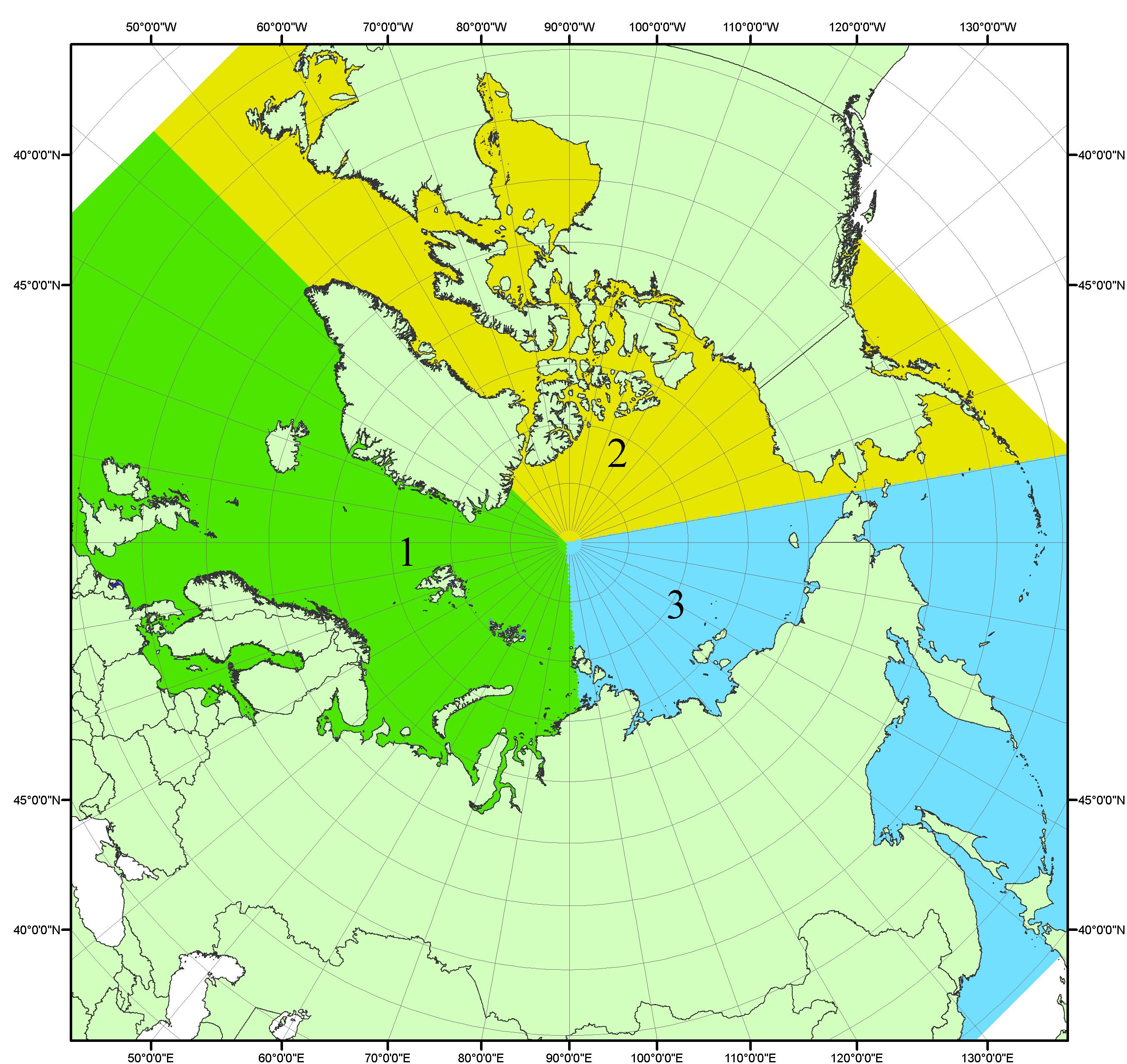 Рисунок П1 – Секторальное деление северной полярной области. 1 - Сектор 45°W-95°E (Гренландское - Карское моря); 2 - Сектор 170°W-45°W (море Бофорта и Канадская Арктика); 3 - Сектор 95°E-170°W (моря Лаптевых - Чукотское, Берингово, Охотское, Японское)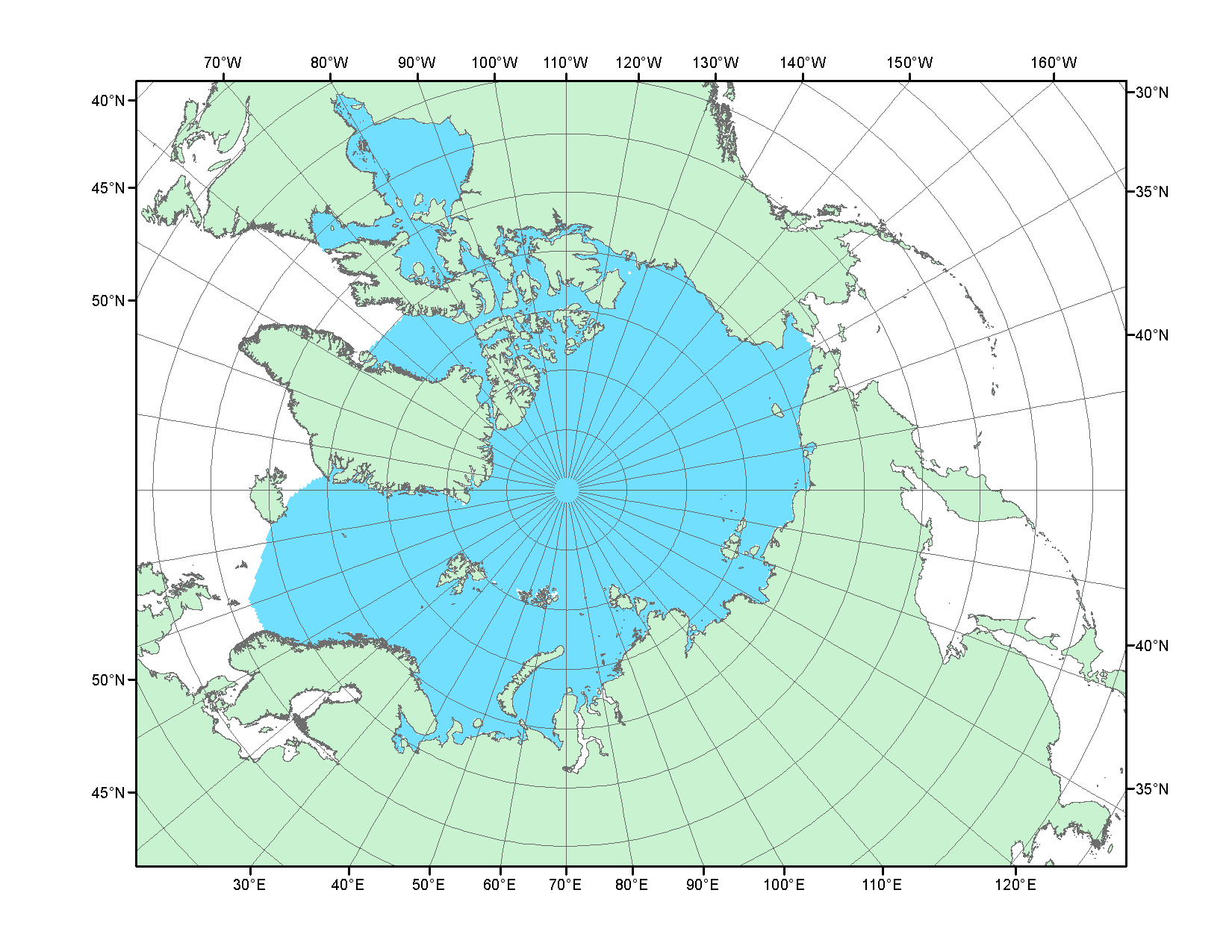 Рисунок П2 – Северный ледовитый океан в официальных границах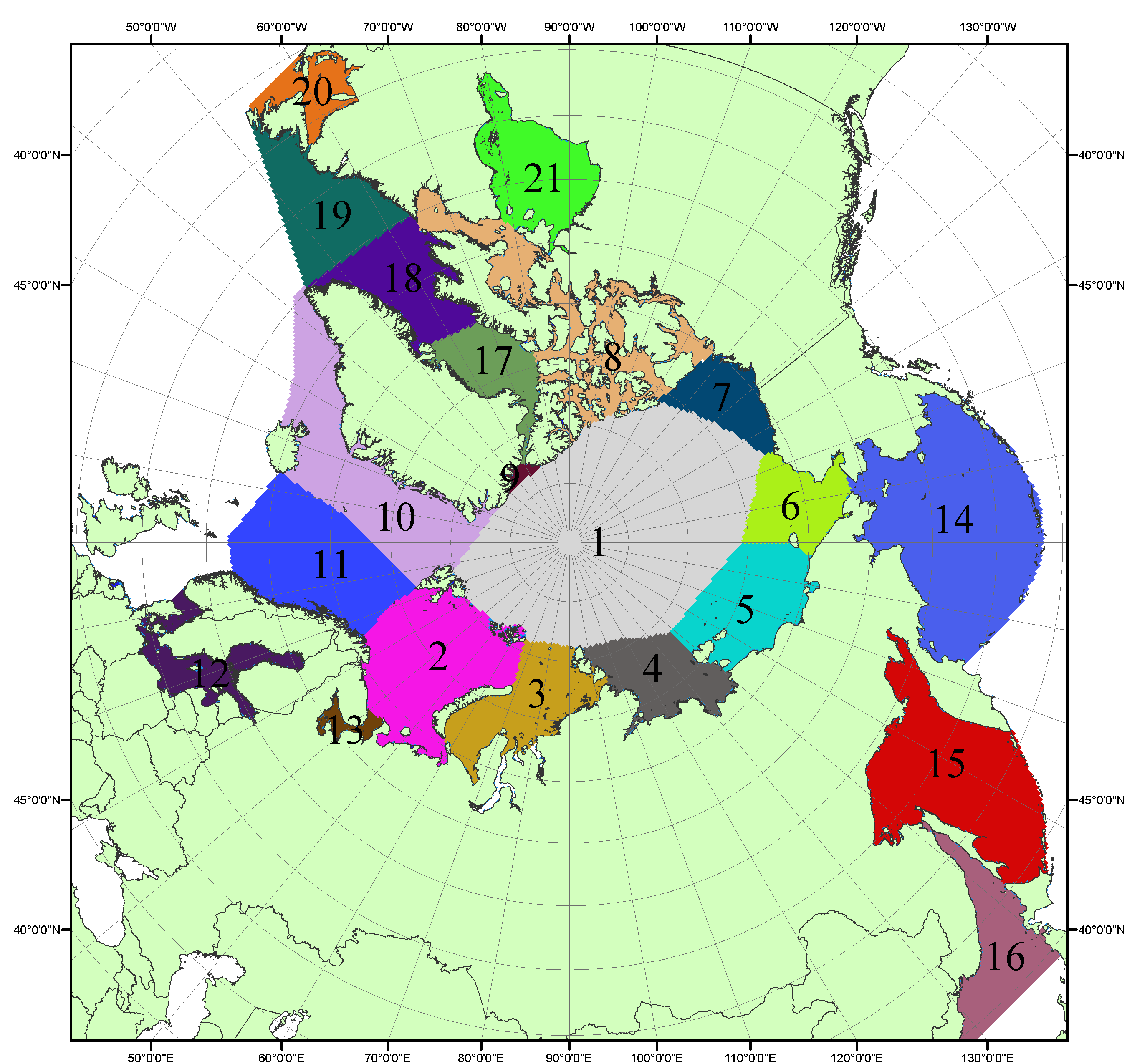 Рисунок П3 – Моря северной полярной области. 1 – Арктический бассейн; 2- Баренцево море; 3 – Карское море; 4 – море Лаптевых; 5 - Восточно-Сибирское море; 6 – Чукотское море; 7 – море Бофорта; 8 – Канадский архипелаг; 9 – море Линкольна; 10 – Гренландское море; 11 – Норвежское море; 12 – Балтийское море; 13 – Белое море; 14 – Берингово море; 15 – Охотское море; 16 – Японское море; 17 – море Баффина; 18 – Дейвисов пролив; 19 – море Лабрадор; 20 – залив Святого Лаврентия; 21 – Гудзонов залив.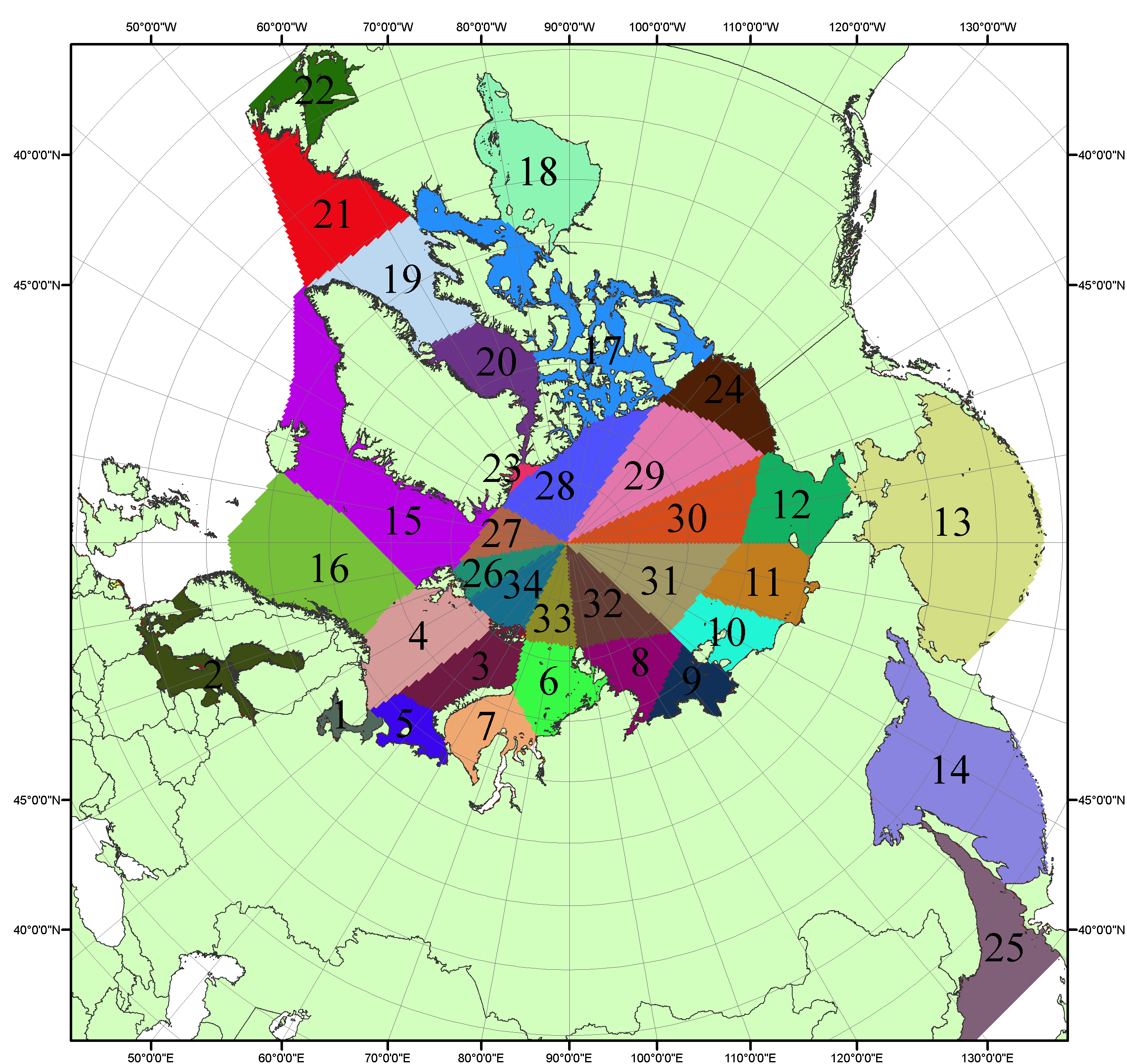 Рисунок П4 – Сектора и моря северной полярной области. 1 - Белое море; 2- Балтийское море; 3 – Баренцево море (СВ); 4 – Баренцево море (З); 5 - Баренцево море (ЮВ); 6 – Карское море (СВ); 7 – Карское море (ЮЗ); 8 – море Лаптевых (В); 9 – море Лаптевых (З); 10 – Восточно-Сибирское море (З); 11 – Восточно-Сибирское море (В); 12 –Чукотское море; 13 –Берингово море; 14 – Охотское море; 15 –Гренландское море; 16 – Норвежское море; 17 – Канадский архипелаг; 18 – Гудзонов залив; 19 – Дейвисов пролив; 20 - море Баффина; 21 – море Лабрадор; 22 - залив Святого Лаврентия; 23 - море Линкольна; 24 - море Бофорта; 25 - Японское море; 26 - сектор АО (30°з.д. – 10°в.д.); 27 – сектор АО (10°в.д. – 30°в.д.); 28 - сектор АО (30°в.д. – 65°в.д.); 29 - сектор АО (65°в.д. – 96°в.д.);30 - сектор АО (96°в.д. – 140°в.д.);31 - сектор АО (140°в.д. – 180°в.д.); 32 - сектор АО (180°в.д. – 156°з.д.); 33 - сектор АО (156°з.д. – 123°з.д.); 34 - сектор АО (123°з.д. – 30°з.д.).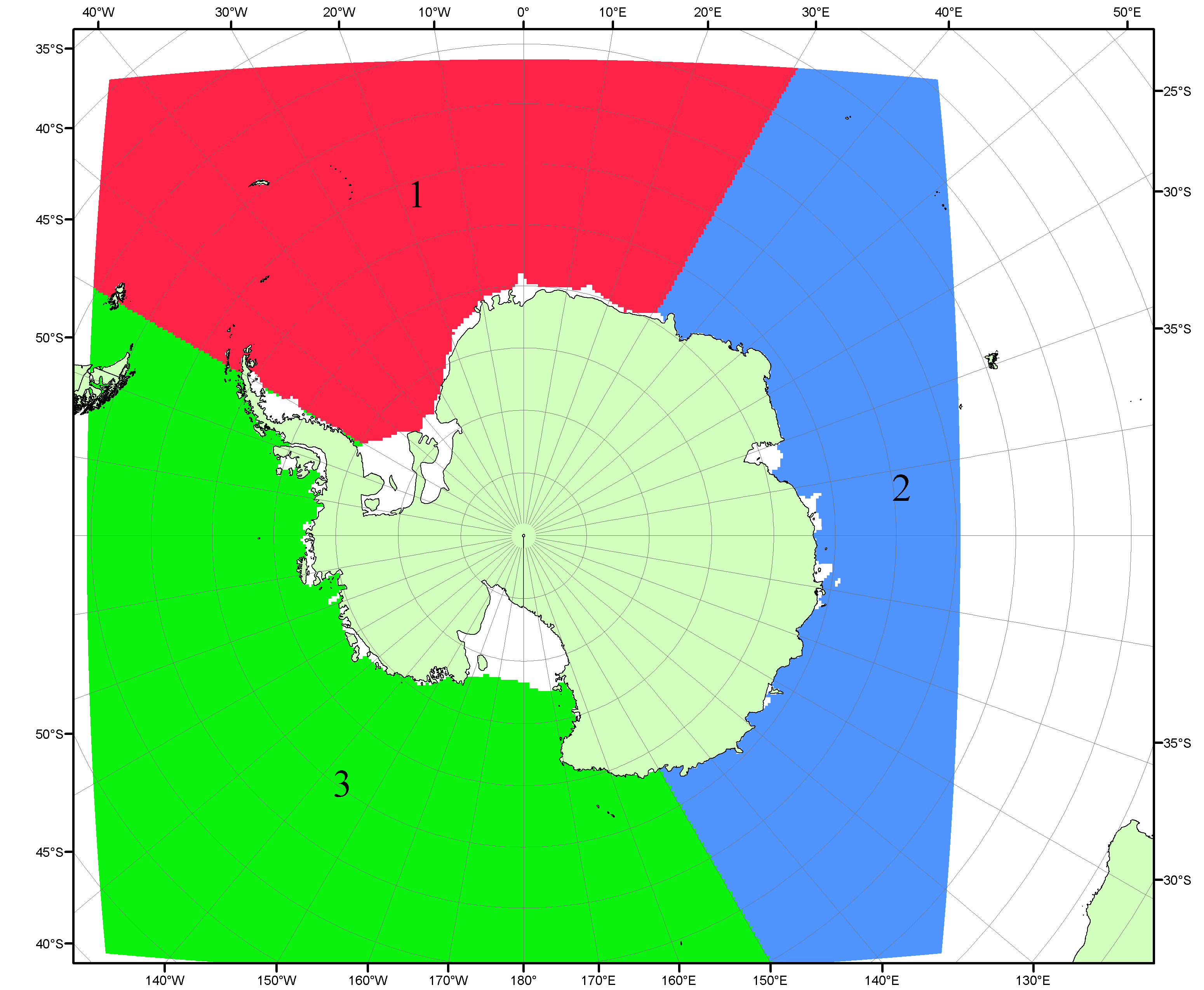 Рисунок П5 – Секторальное деление Южного океана. 1 - Атлантический сектор (60°W-30°E, море Уэдделла); 2 - Индоокеанский сектор (30°E-150°E, моря Космонавтов, Содружества, Моусона); 3 - Тихоокеанский сектор (150°E-60°W, моря Росса, Беллинсгаузена)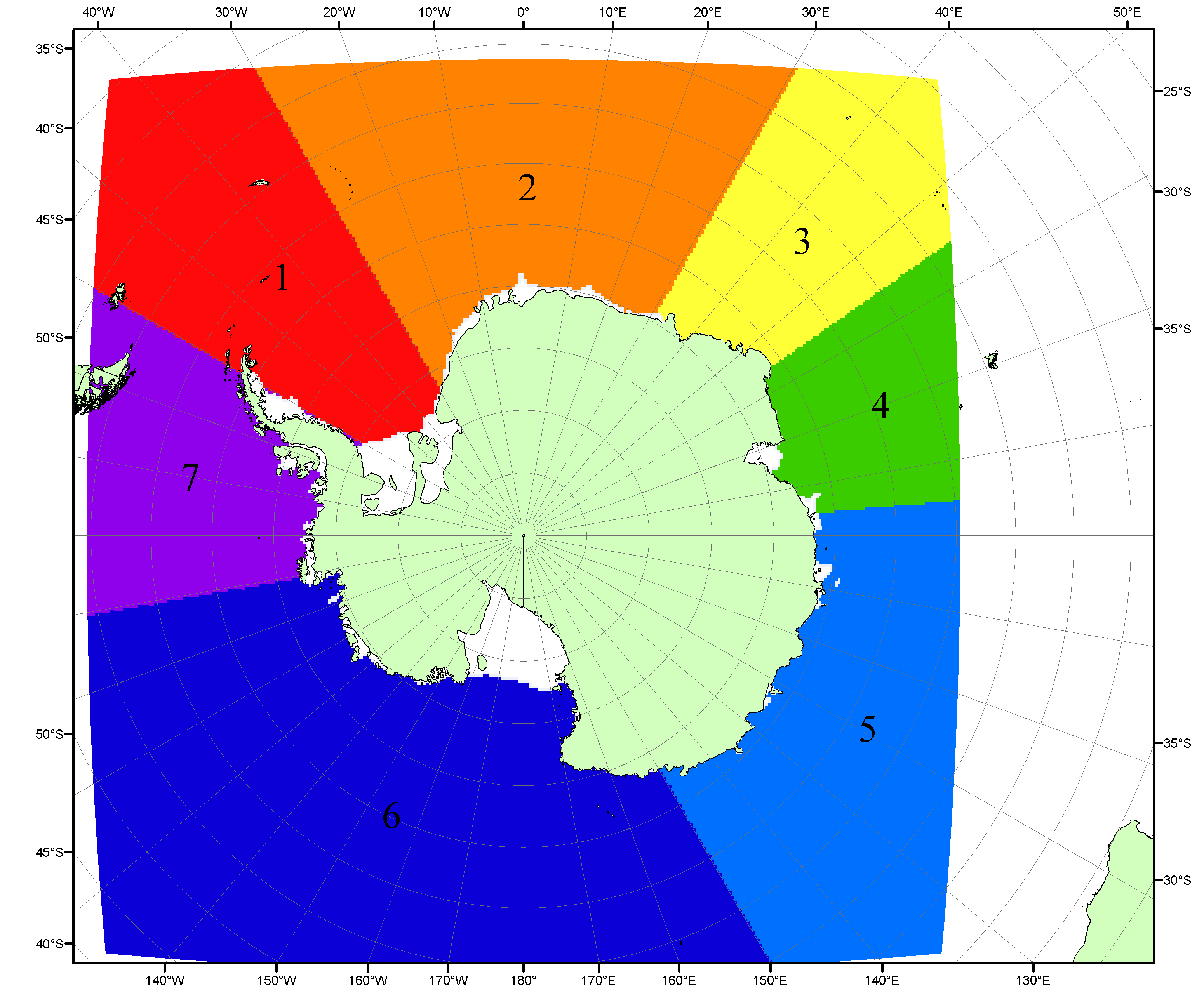 Рисунок П6 – Моря Южного океана. 1 – Западная часть моря Уэдделла; 2- Восточная часть моря Уэдделла; 3 – Море Космонавтов; 4 – море Содружества; 5 – море Моусона; 6 – море Росса; 7 – Море Беллинсгаузена.Список источников1. Атлас океанов. Северный Ледовитый океан. – 1980. М: Изд. ГУНИО МО СССР ВМФ – 184 с.2. Атлас океанов. Термины. Понятия. Справочные таблицы. - Изд. ВМФ МО СССР.-1980.3. Границы океанов и морей. – 1960. Л.: Изд. ГУНИО ВМФ. – 51 с.4. Andersen, S., R. Tonboe, L. Kaleschke, G. Heygster, and L. T. Pedersen, Intercomparison of passive microwave sea ice concentration retrievals over the high-concentration Arctic sea ice.// J. Geophys. Res. – 2007. – Vol. 112. C08004, doi:10.1029/2006JC003543.5. Cavalieri, D., C. Parkinson, P. Gloersen, and H. J. Zwally. 1996, updated 2008. Sea Ice Concentrations from Nimbus-7 SMMR and DMSP SSM/I Passive Microwave Data, [1978.10.26 – 2007.12.31]. Boulder, Colorado USA: National Snow and Ice Data Center. Digital media.6. Meier, W., F. Fetterer, K. Knowles, M. Savoie, M. J. Brodzik. 2006, updated quarterly. Sea Ice Concentrations from Nimbus-7 SMMR and DMSP SSM/I Passive Microwave Data, [2008.01.01 – 2008.03.25]. Boulder, Colorado USA: National Snow and Ice Data Center. Digital media.7. Maslanik, J., and J. Stroeve. 1999, updated daily. Near-Real-Time DMSP SSM/I-SSMIS Daily Polar Gridded Sea Ice Concentrations, [2008.03.26 – present moment]. Boulder, Colorado USA: National Snow and Ice Data Center. Digital media.8. Ice Chart Colour Code Standard. - JCOMM Technical Report Series No. 24, 2004, WMO/TD-No.1215. (http://jcomm.info/index.php?option=com_oe&task=viewDocumentRecord&docID=4914)9. JAXA GCOM-W1 ("SHIZUKU") Data Providing Service - http://gcom-w1.jaxa.jp/index.html 10. ACNFS on Internet - http://www7320.nrlssc.navy.mil/hycomARC 11. Posey, P.G., E.J. Metzger, A.J. Wallcraft, O.M Smedstad and M.W. Phelps, 2010: Validation of the 1/12° Arctic Cap Nowcast/Forecast System (ACNFS). Naval Report NRL/MR/7320-10-9287, Stennis Space Center, MS.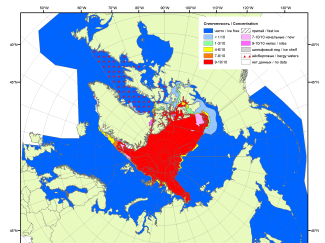 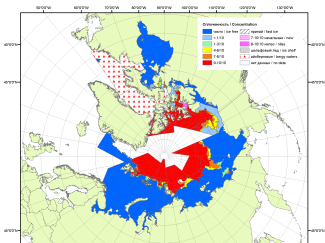 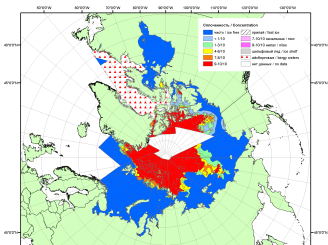 200720092010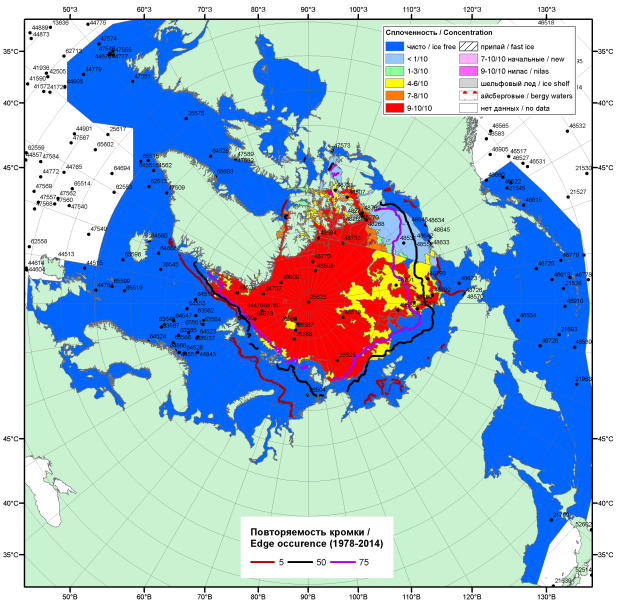 20162016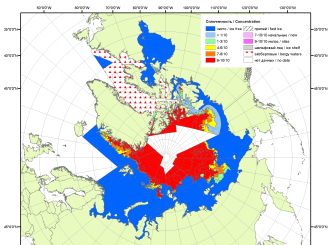 20162016201120162016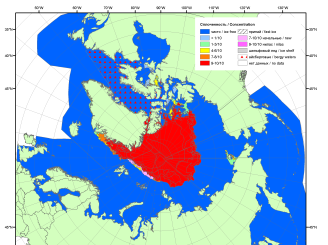 201620162012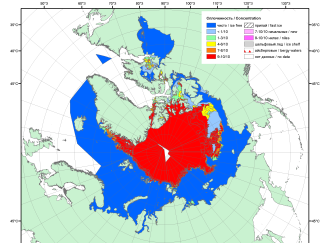 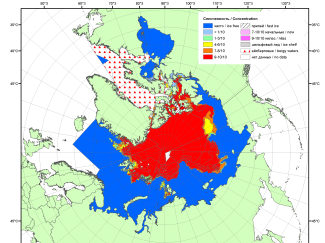 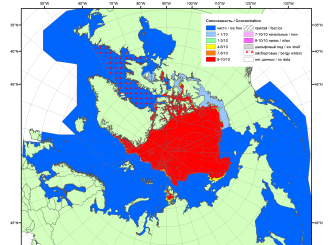 201520142013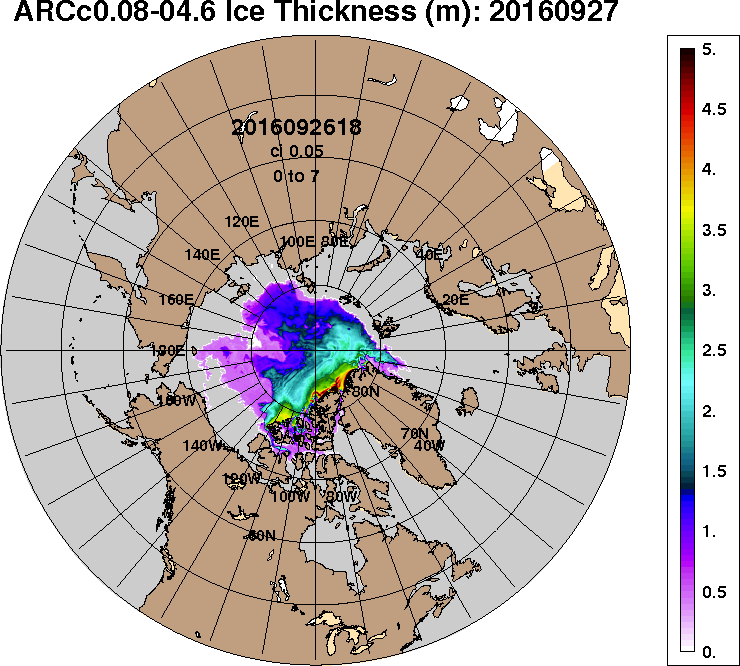 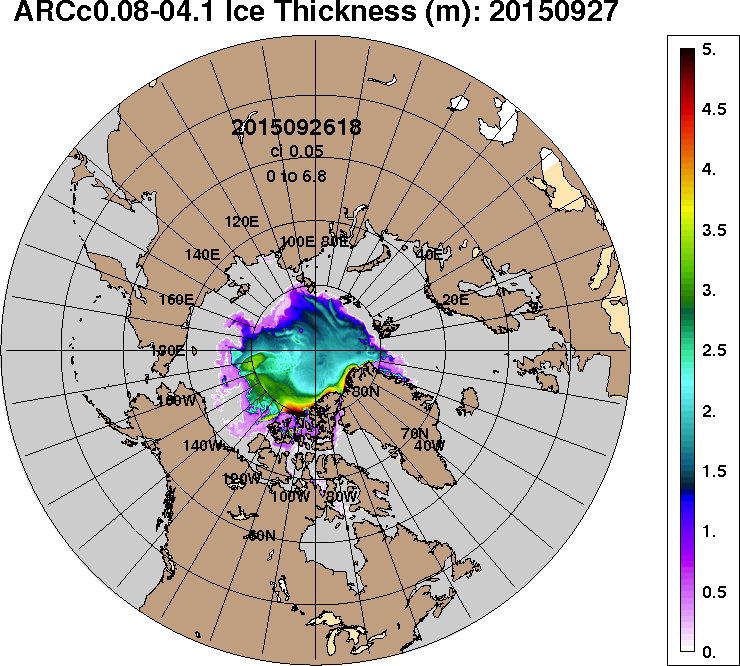 2016-09-272015-09-27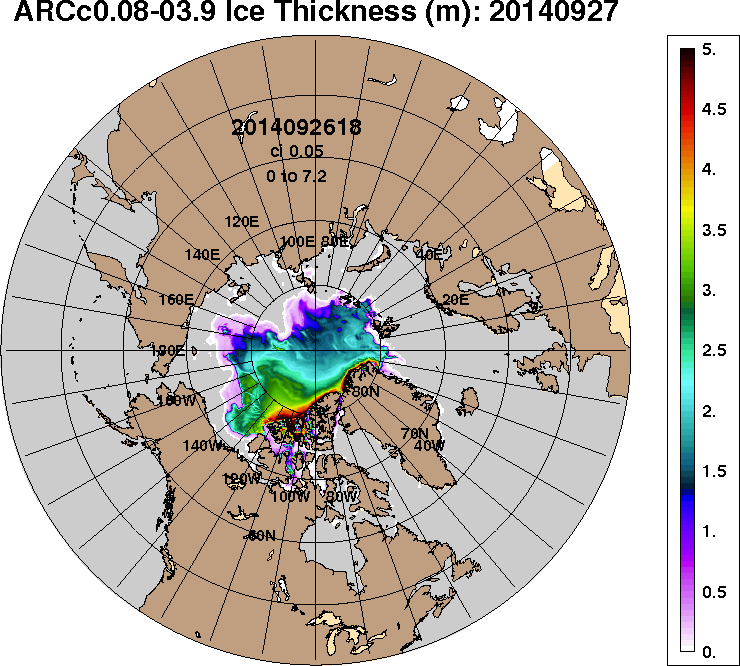 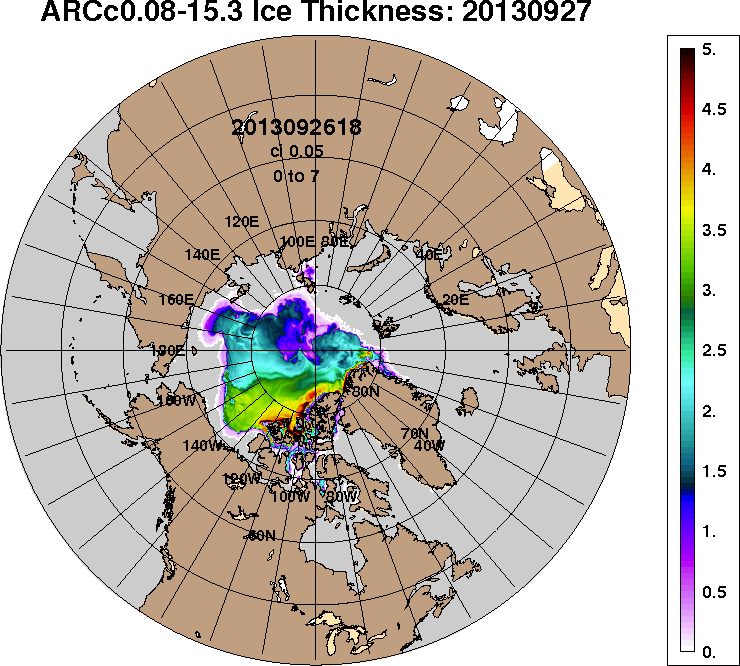 2014-09-272013-09-27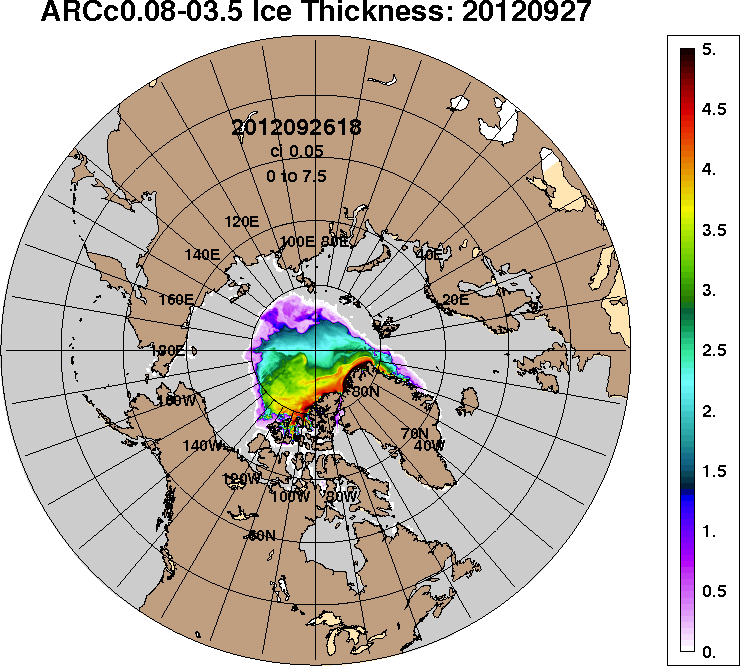 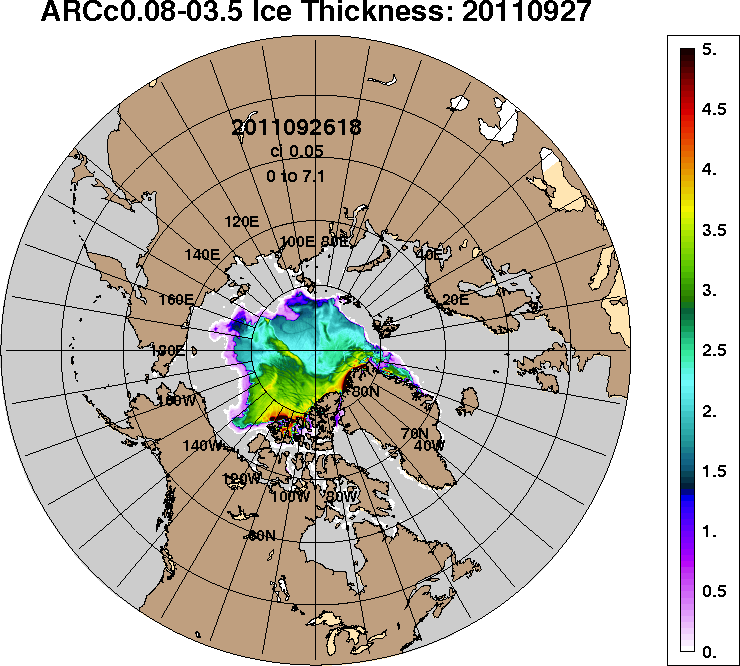 2012-09-272011-09-27РегионСеверная полярная областьСектор 45°W-95°E (Гренландское - Карское моря)Сектор 95°E-170°W (моря Лаптевых - Чукотское, Берингово, Охотское)Сектор 170°W-45°W (море Бофорта и Канадская Арктика)Северный Ледовитый океанМоря СМП (моря Карское-Чукотское)Разность314.511.1168.8134.7310.55.9тыс.кв.км/сут.44.91.624.119.244.40.8МесяцS, тыс. км2Аномалии, тыс км2/%Аномалии, тыс км2/%Аномалии, тыс км2/%Аномалии, тыс км2/%Аномалии, тыс км2/%Аномалии, тыс км2/%Аномалии, тыс км2/%МесяцS, тыс. км22011 г2012 г2013 г2014 г2015 г2006-2016гг1978-2016гг26.08-25.094421.7-140.0831.8-786.7-821.5-159.3-390.4-1794.126.08-25.094421.7-3.123.2-15.1-15.7-3.5-8.1-28.919-25.094638.7-12.01050.4-564.9-535.7-56.2-165.0-1613.219-25.094638.7-0.329.3-10.9-10.4-1.2-3.4-25.8МесяцS, тыс. км2Аномалии, тыс км2/%Аномалии, тыс км2/%Аномалии, тыс км2/%Аномалии, тыс км2/%Аномалии, тыс км2/%Аномалии, тыс км2/%Аномалии, тыс км2/%МесяцS, тыс. км22011 г2012 г2013 г2014 г2015 г2006-2016гг1978-2016гг26.08-25.091174.5-43.287.1296.9-242.3-16.5-70.0-293.226.08-25.091174.5-3.68.033.8-17.1-1.4-5.6-20.019-25.091159.4-50.8166.3343.2-216.6-107.8-71.4-316.519-25.091159.4-4.216.742.0-15.7-8.5-5.8-21.4МесяцS, тыс. км2Аномалии, тыс км2/%Аномалии, тыс км2/%Аномалии, тыс км2/%Аномалии, тыс км2/%Аномалии, тыс км2/%Аномалии, тыс км2/%Аномалии, тыс км2/%МесяцS, тыс. км22011 г2012 г2013 г2014 г2015 г2006-2016гг1978-2016гг26.08-25.091359.0-14.6519.7-299.332.989.7-6.8-674.626.08-25.091359.0-1.161.9-18.02.57.1-0.5-33.219-25.091426.039.6534.1-200.9164.4157.895.1-619.119-25.091426.02.959.9-12.313.012.47.1-30.3МесяцS, тыс. км2Аномалии, тыс км2/%Аномалии, тыс км2/%Аномалии, тыс км2/%Аномалии, тыс км2/%Аномалии, тыс км2/%Аномалии, тыс км2/%Аномалии, тыс км2/%МесяцS, тыс. км22011 г2012 г2013 г2014 г2015 г2006-2016гг1978-2016гг26.08-25.091888.2-82.1225.1-784.3-612.0-232.4-313.6-826.226.08-25.091888.2-4.213.5-29.3-24.5-11.0-14.2-30.419-25.092053.4-0.8350.0-707.1-483.5-106.2-188.7-677.519-25.092053.40.020.5-25.6-19.1-4.9-8.4-24.8МесяцS, тыс. км2Аномалии, тыс км2/%Аномалии, тыс км2/%Аномалии, тыс км2/%Аномалии, тыс км2/%Аномалии, тыс км2/%Аномалии, тыс км2/%Аномалии, тыс км2/%МесяцS, тыс. км22011 г2012 г2013 г2014 г2015 г2006-2016гг1978-2016гг26.08-25.094347.5-148.9824.0-793.4-829.2-145.4-392.0-1788.926.08-25.094347.5-3.323.4-15.4-16.0-3.2-8.3-29.219-25.094574.6-14.91052.4-566.9-539.1-45.3-161.1-1599.419-25.094574.6-0.329.9-11.0-10.5-1.0-3.4-25.9МесяцS, тыс. км2Аномалии, тыс км2/%Аномалии, тыс км2/%Аномалии, тыс км2/%Аномалии, тыс км2/%Аномалии, тыс км2/%Аномалии, тыс км2/%Аномалии, тыс км2/%МесяцS, тыс. км22011 г2012 г2013 г2014 г2015 г2006-2016гг1978-2016гг26.08-25.09323.4112.2275.2-103.912.6162.417.8-592.026.08-25.09323.453.1570.4-24.34.0100.85.8-64.719-25.09260.470.6226.9-133.130.1121.5-1.3-660.619-25.09260.437.2676.3-33.813.187.5-0.5-71.7МесяцМинимальное знач.Максимальное знач.Среднее знач.Медиана19-25.093500.919.09.20127975.625.09.19966251.86430.9МесяцМинимальное знач.Максимальное знач.Среднее знач.Медиана19-25.09789.722.09.20131955.224.09.19891475.91456.5МесяцМинимальное знач.Максимальное знач.Среднее знач.Медиана19-25.09707.825.09.20073077.123.09.19962045.12093.7МесяцМинимальное знач.Максимальное знач.Среднее знач.Медиана19-25.091666.320.09.20123414.825.09.19922730.82812.8МесяцМинимальное знач.Максимальное знач.Среднее знач.Медиана19-25.093443.919.09.20127865.225.09.19966174.06343.0МесяцМинимальное знач.Максимальное знач.Среднее знач.Медиана19-25.0925.125.09.20122105.425.09.1996921.0851.6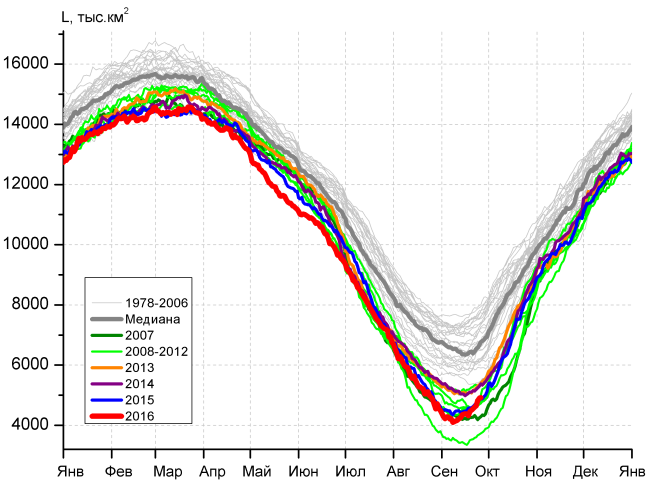 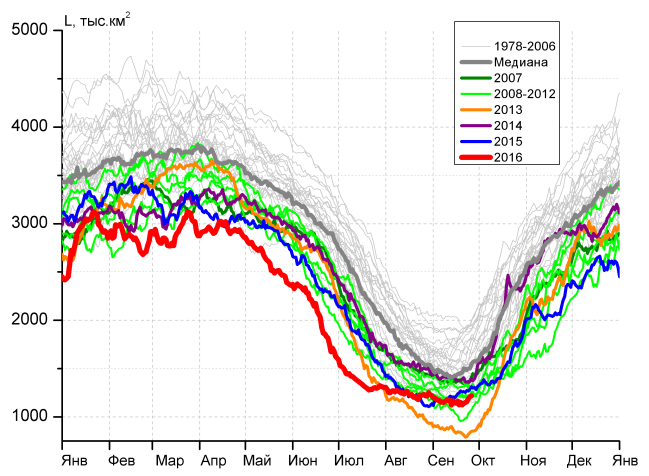 а)б)б)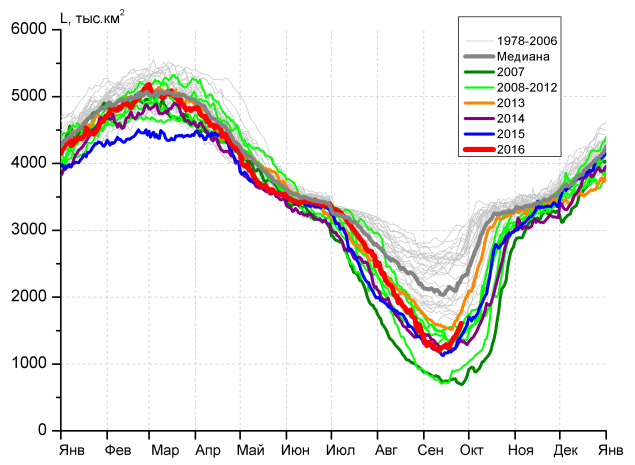 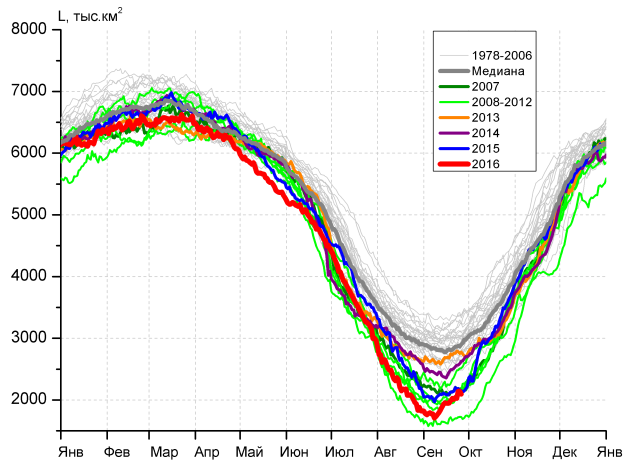 в)г)г)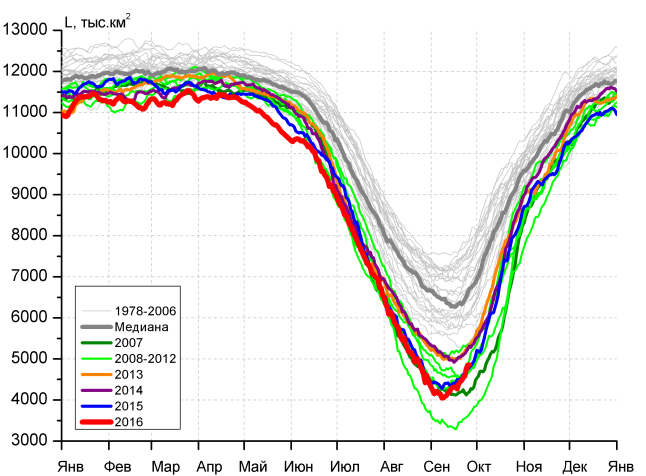 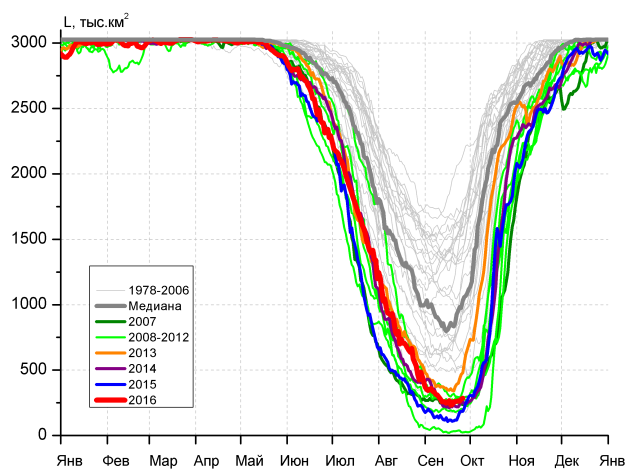 д)д)е)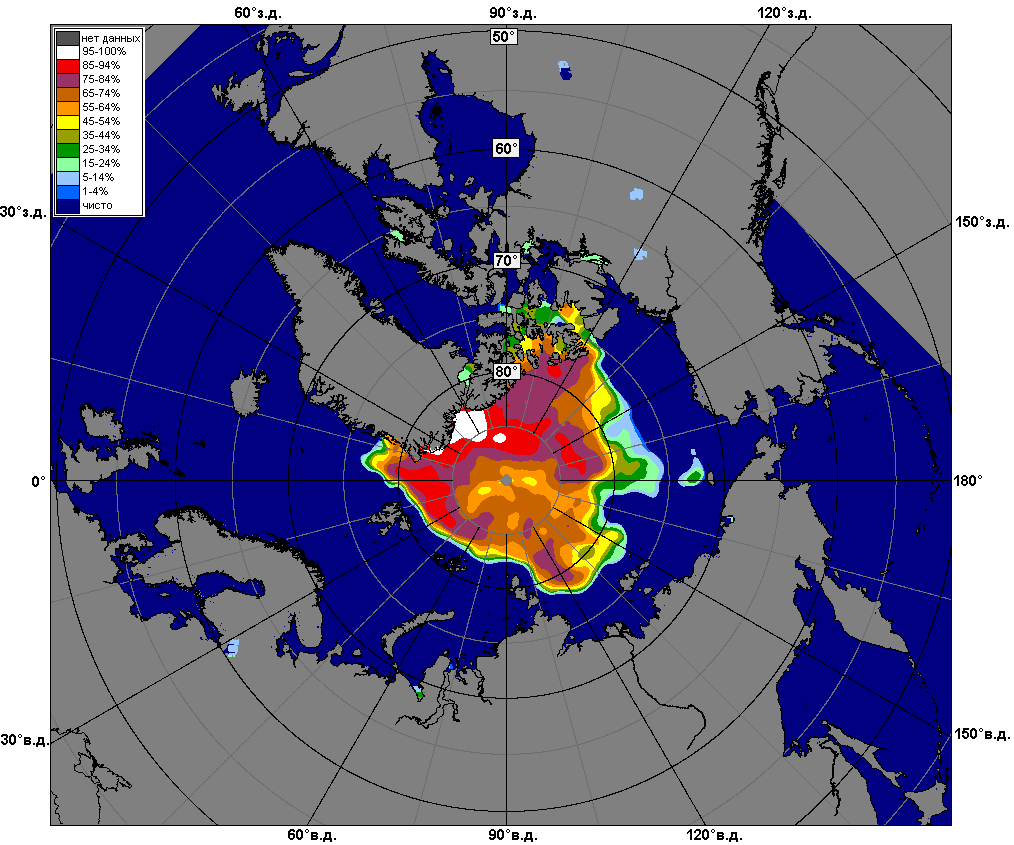 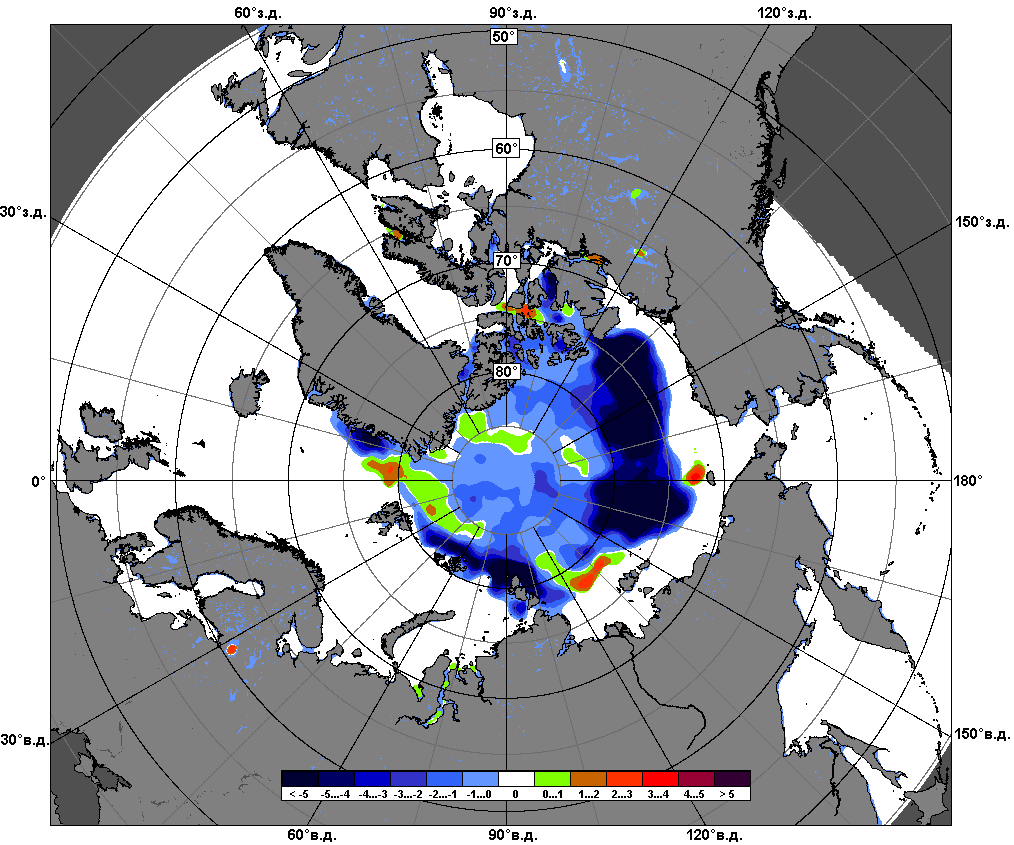 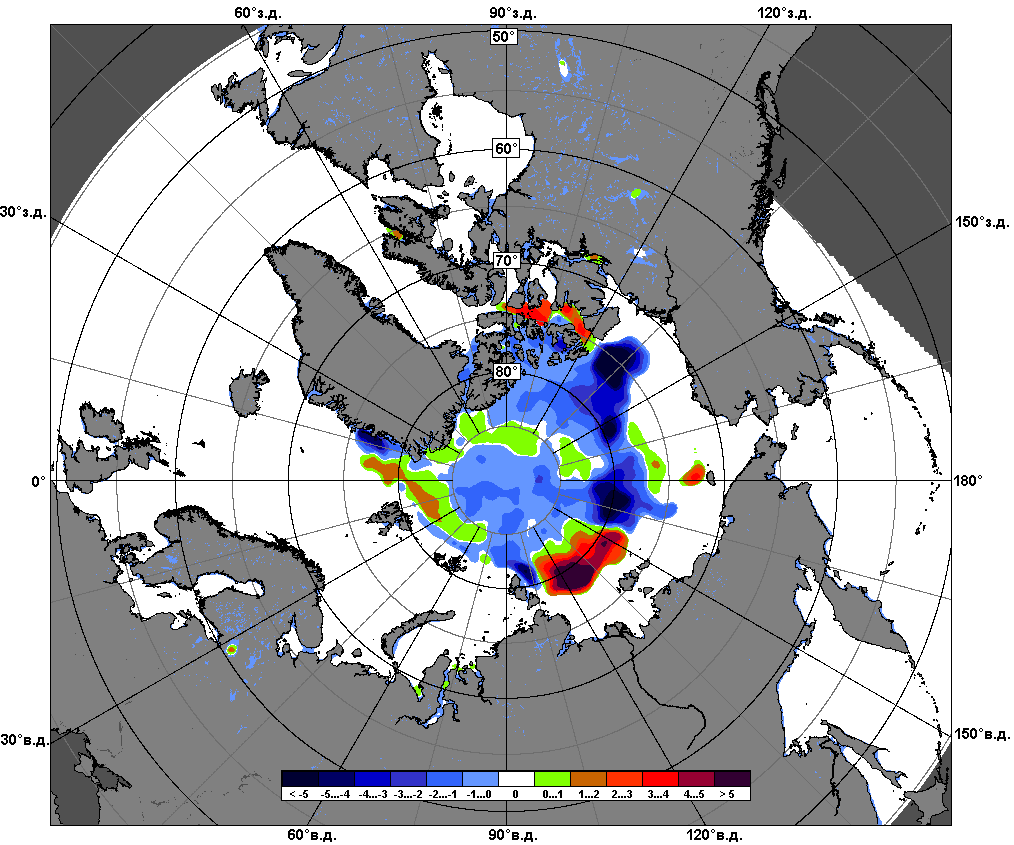 19.09 – 25.09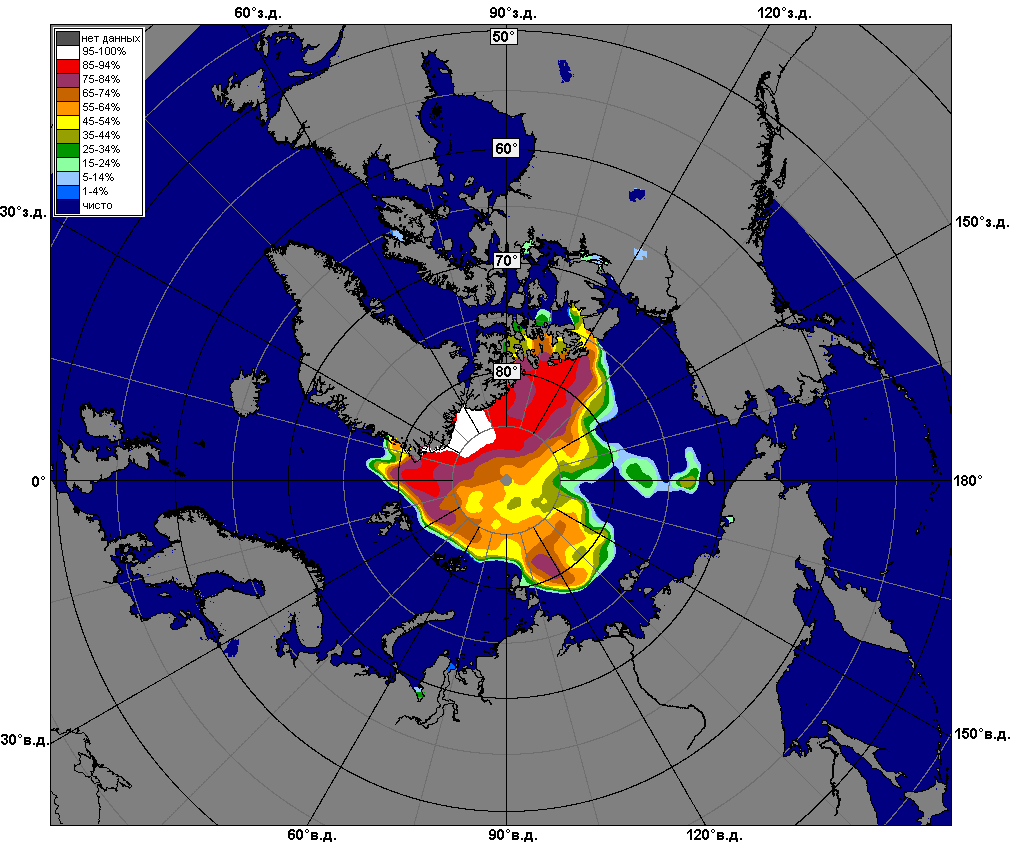 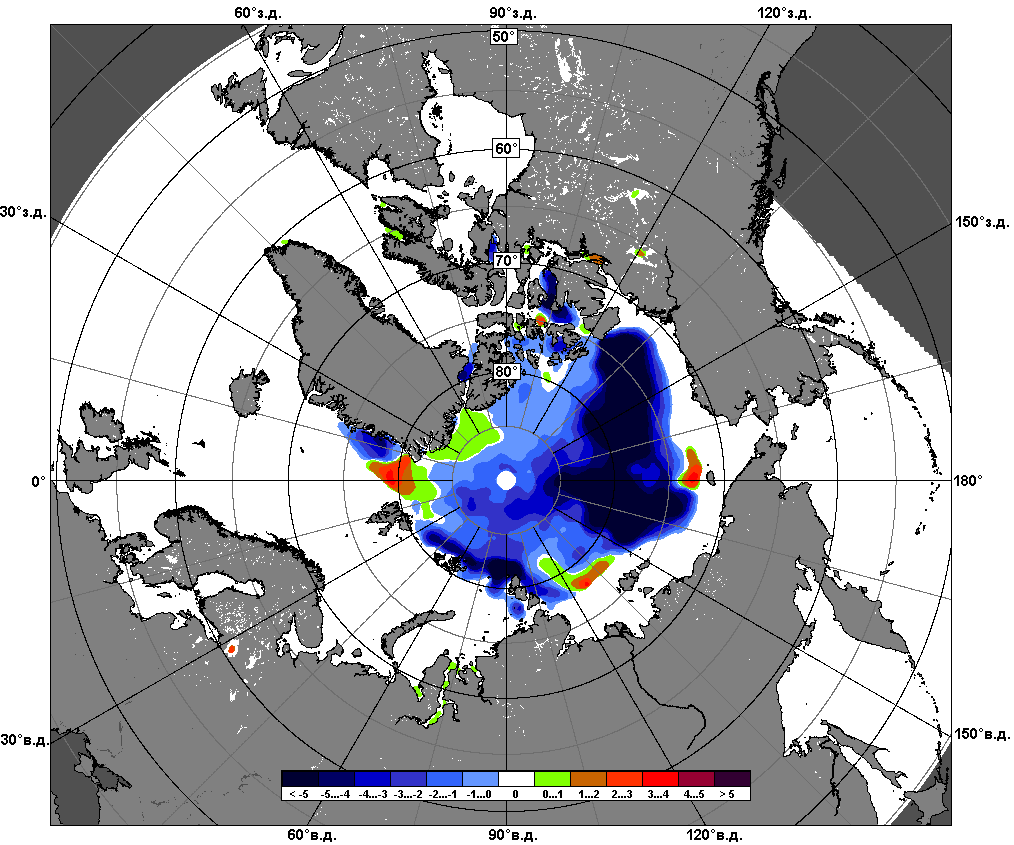 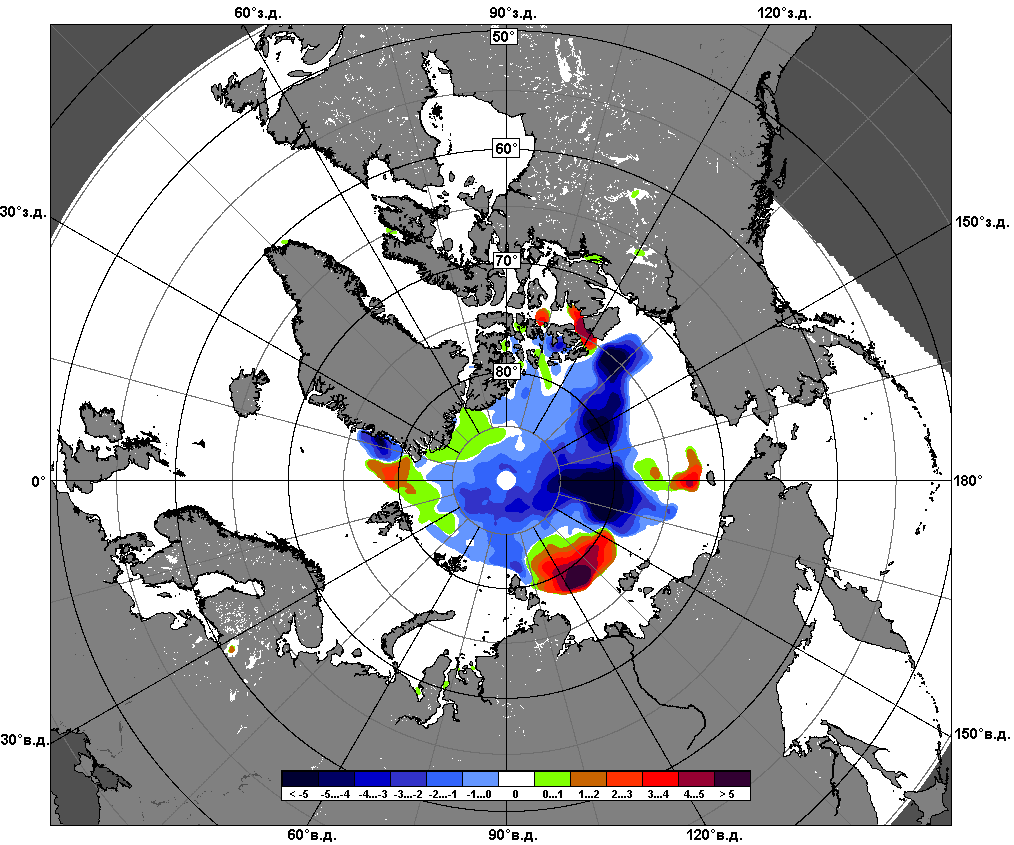 26.08 – 25.09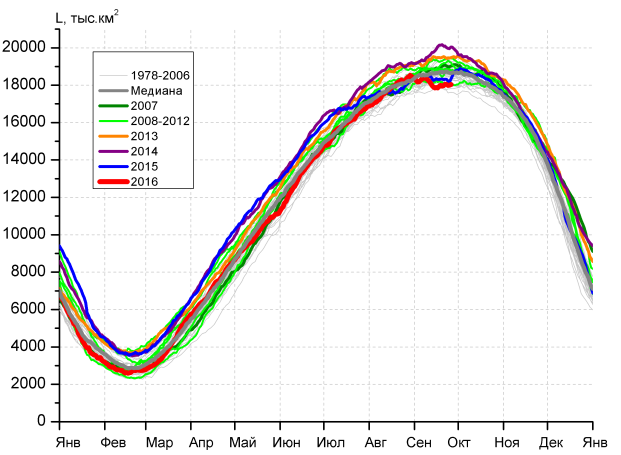 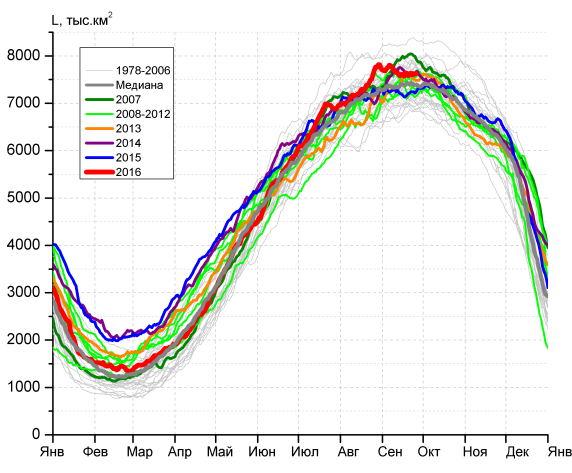 а)б)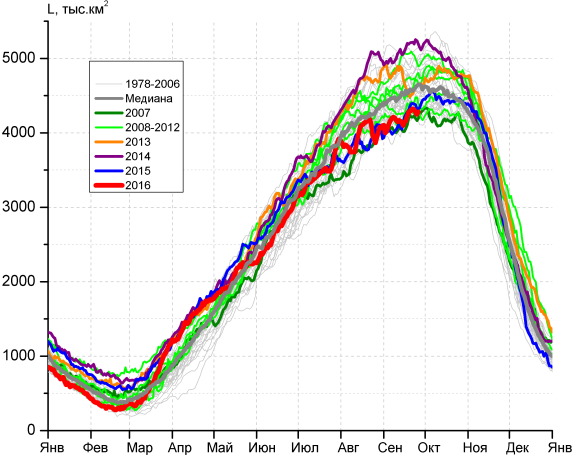 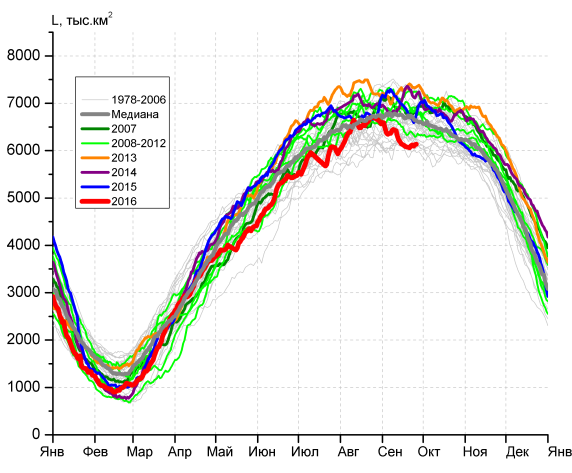 в)г)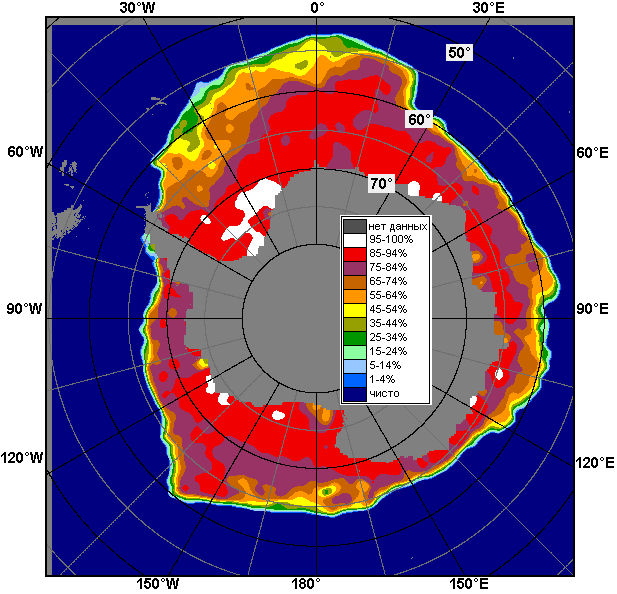 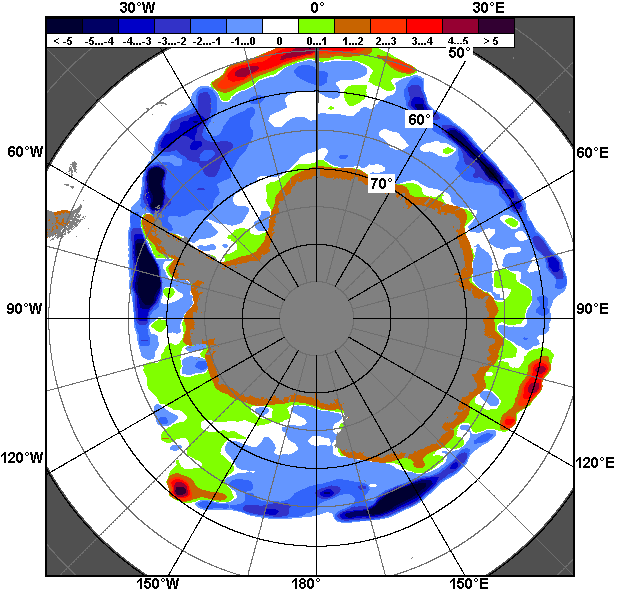 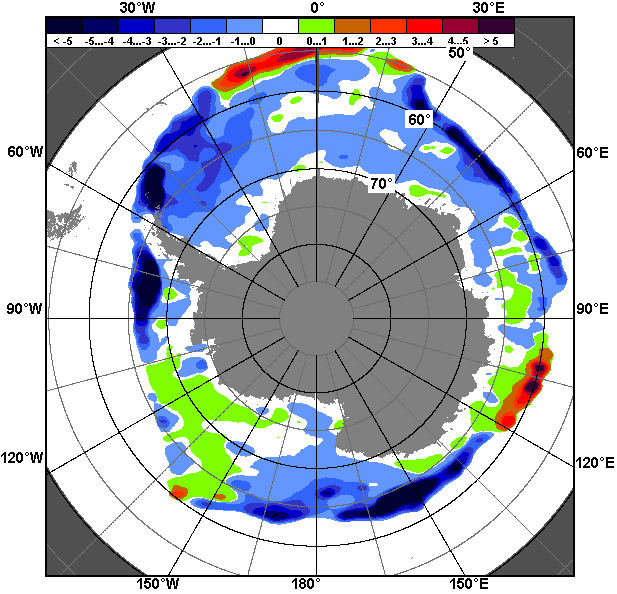 19.09 – 25.0919.09 – 25.0919.09 – 25.09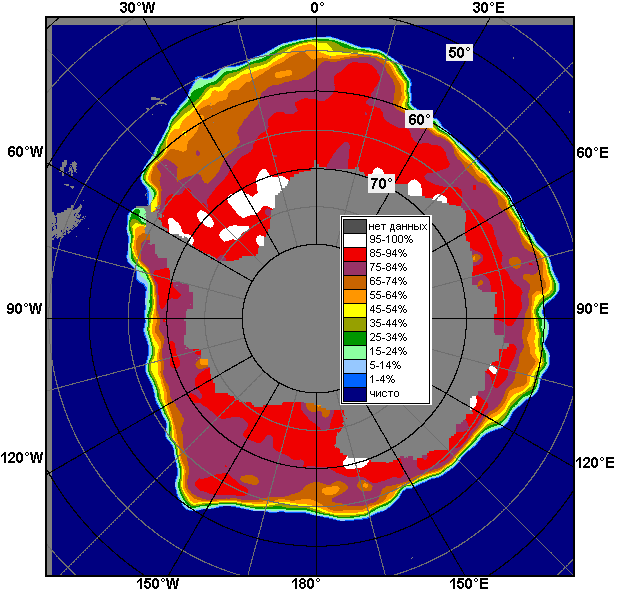 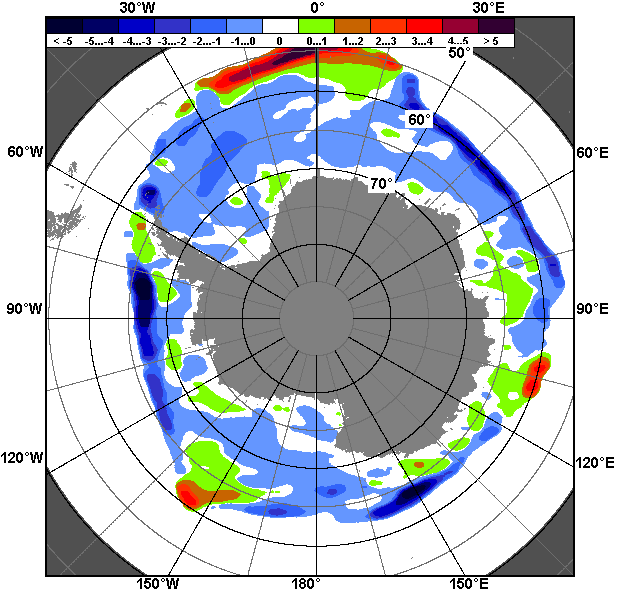 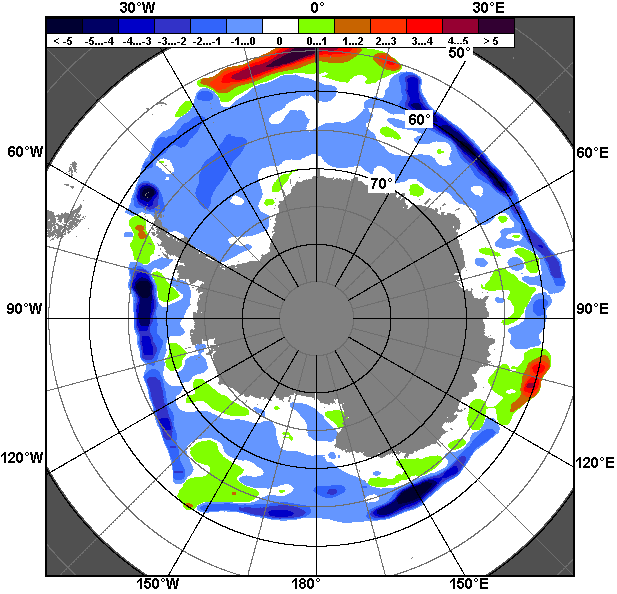 26.08 – 25.0926.08 – 25.0926.08 – 25.09РегионЮжный ОкеанАтлантический секторИндоокеанский сектор Тихоокеанский секторРазность66.16.4134.7-75.0тыс.кв.км/сут.9.40.919.2-10.7МесяцS, тыс. км2Аномалии, тыс км2/%Аномалии, тыс км2/%Аномалии, тыс км2/%Аномалии, тыс км2/%Аномалии, тыс км2/%Аномалии, тыс км2/%Аномалии, тыс км2/%МесяцS, тыс. км22011 г2012 г2013 г2014 г2015 г2006-2016гг1978-2016гг26.08-25.0918170.3-407.3-829.9-1113.3-1406.3-260.2-618.8-330.526.08-25.0918170.3-2.2-4.4-5.8-7.2-1.4-3.3-1.819-25.0918000.6-863.3-1387.7-1474.7-2059.4-636.9-976.2-664.419-25.0918000.6-4.6-7.2-7.6-10.3-3.4-5.1-3.6МесяцS, тыс. км2Аномалии, тыс км2/%Аномалии, тыс км2/%Аномалии, тыс км2/%Аномалии, тыс км2/%Аномалии, тыс км2/%Аномалии, тыс км2/%Аномалии, тыс км2/%МесяцS, тыс. км22011 г2012 г2013 г2014 г2015 г2006-2016гг1978-2016гг26.08-25.097683.2544.8266.8354.1181.0421.1267.6340.926.08-25.097683.27.63.64.82.45.83.64.619-25.097616.8374.3121.348.112.9299.2102.8193.019-25.097616.85.21.60.60.24.11.42.6МесяцS, тыс. км2Аномалии, тыс км2/%Аномалии, тыс км2/%Аномалии, тыс км2/%Аномалии, тыс км2/%Аномалии, тыс км2/%Аномалии, тыс км2/%Аномалии, тыс км2/%МесяцS, тыс. км22011 г2012 г2013 г2014 г2015 г2006-2016гг1978-2016гг26.08-25.094148.6-435.4-706.7-581.4-918.1-47.0-368.6-328.726.08-25.094148.6-9.5-14.6-12.3-18.1-1.1-8.2-7.319-25.094291.1-432.7-747.2-259.7-925.0-330.8-341.8-292.019-25.094291.1-9.2-14.8-5.7-17.7-7.2-7.4-6.4МесяцS, тыс. км2Аномалии, тыс км2/%Аномалии, тыс км2/%Аномалии, тыс км2/%Аномалии, тыс км2/%Аномалии, тыс км2/%Аномалии, тыс км2/%Аномалии, тыс км2/%МесяцS, тыс. км22011 г2012 г2013 г2014 г2015 г2006-2016гг1978-2016гг26.08-25.096338.4-516.7-390.0-885.9-669.3-630.8-517.5-342.726.08-25.096338.4-7.5-5.8-12.3-9.6-9.1-7.5-5.119-25.096092.8-804.9-761.7-1263.1-1147.3-605.3-737.2-565.419-25.096092.8-11.7-11.1-17.2-15.8-9.0-10.8-8.5МесяцМинимальное знач.Максимальное знач.Среднее знач.Медиана19-25.0917588.124.09.198620812.123.09.201518665.018646.5МесяцМинимальное знач.Максимальное знач.Среднее знач.Медиана19-25.096767.419.09.19908384.724.09.19807423.87398.6МесяцМинимальное знач.Максимальное знач.Среднее знач.Медиана19-25.094158.619.09.20006216.223.09.20154583.04553.1МесяцМинимальное знач.Максимальное знач.Среднее знач.Медиана19-25.095857.320.09.19927406.721.09.20136658.26665.0РегионS, тыс. км2Аномалии, тыс км2/%Аномалии, тыс км2/%Аномалии, тыс км2/%Аномалии, тыс км2/%Аномалии, тыс км2/%Аномалии, тыс км2/%Аномалии, тыс км2/%1978-2016гг1978-2016гг1978-2016гг1978-2016ггРегионS, тыс. км22011 г2012 г2013 г2014 г2015 г2006-2016гг1978-2016ггМинимум датаМаксимум датаСреднееМедианаСев. полярная область4638.7-12.01050.4-564.9-535.7-56.2-165.0-1613.23500.919.09.20127975.625.09.19966251.86430.9Сев. полярная область4638.7-0.329.3-10.9-10.4-1.2-3.4-25.83500.919.09.20127975.625.09.19966251.86430.9Сектор 45°W-95°E1159.4-50.8166.3343.2-216.6-107.8-71.4-316.5789.722.09.20131955.224.09.19891475.91456.5Сектор 45°W-95°E1159.4-4.216.742.0-15.7-8.5-5.8-21.4789.722.09.20131955.224.09.19891475.91456.5Гренландское море249.9-88.1-56.049.3-12.5-56.2-39.4-74.1119.219.09.2002467.421.09.1982323.9330.7Гренландское море249.9-26.1-18.324.6-4.8-18.4-13.6-22.9119.219.09.2002467.421.09.1982323.9330.7Баренцево море1.0-0.3-1.3-1.3-102.80.4-19.1-55.70.019.09.2015246.023.09.198256.726.9Баренцево море1.0-20.0-55.0-56.6-99.075.6-94.9-98.20.019.09.2015246.023.09.198256.726.9Карское море11.3-0.7-3.7-38.5-12.50.7-21.4-150.46.421.09.1995455.624.09.1981161.7124.2Карское море11.3-5.5-24.9-77.3-52.47.0-65.4-93.06.421.09.1995455.624.09.1981161.7124.2Сектор 95°E-170°W1426.039.6534.1-200.9164.4157.895.1-619.1707.825.09.20073077.123.09.19962045.12093.7Сектор 95°E-170°W1426.02.959.9-12.313.012.47.1-30.3707.825.09.20073077.123.09.19962045.12093.7Море Лаптевых164.4147.1152.1154.8155.7112.959.5-80.47.019.09.2013674.323.09.1996244.8237.8Море Лаптевых164.4851.91233.51610.01786.6219.156.8-32.87.019.09.2013674.323.09.1996244.8237.8Восточно-Сибирское море58.1-99.653.5-274.1-135.2-14.6-53.7-339.62.525.09.2007880.923.09.1979397.7332.8Восточно-Сибирское море58.1-63.11163.4-82.5-69.9-20.0-48.0-85.42.525.09.2007880.923.09.1979397.7332.8Чукотское море26.523.725.024.722.122.414.2-90.30.025.09.2003407.525.09.1983116.869.4Чукотское море26.5819.81589.11340.3497.4540.7115.6-77.30.025.09.2003407.525.09.1983116.869.4Берингово море1.21.01.11.21.20.6-0.6-4.30.019.09.199928.920.09.19885.54.8Берингово море1.2600.01300.0--100.0-31.6-78.10.019.09.199928.920.09.19885.54.8Сектор 170°W-45°W2053.4-0.8350.0-707.1-483.5-106.2-188.7-677.51666.320.09.20123414.825.09.19922730.82812.8Сектор 170°W-45°W2053.40.020.5-25.6-19.1-4.9-8.4-24.81666.320.09.20123414.825.09.19922730.82812.8Море Бофорта14.4-78.75.3-198.1-164.1-53.9-101.2-210.65.120.09.2012471.624.09.1996225.0213.7Море Бофорта14.4-84.557.4-93.2-91.9-78.9-87.5-93.65.120.09.2012471.624.09.1996225.0213.7Гудзонов залив8.8-0.2-1.40.2-0.3-2.7-5.0-17.05.419.09.2015123.025.09.198525.922.1Гудзонов залив8.8-1.7-13.82.1-3.7-23.1-36.1-65.95.419.09.2015123.025.09.198525.922.1Море Лабрадор0.00.00.00.00.00.0-1.4-4.60.019.09.199628.721.09.19854.62.8Море Лабрадор0.0------100.0-100.00.019.09.199628.721.09.19854.62.8Дейвисов пролив10.90.2-5.8-1.51.9-3.0-2.2-9.34.819.09.199874.420.09.198320.216.8Дейвисов пролив10.91.9-34.8-12.221.3-21.6-16.8-46.04.819.09.199874.420.09.198320.216.8Канадский архипелаг443.1160.8221.4-75.7-57.2164.074.6-34.7191.825.09.2012740.022.09.2004477.8490.3Канадский архипелаг443.157.099.9-14.6-11.458.820.2-7.3191.825.09.2012740.022.09.2004477.8490.3РегионS, тыс. км2Аномалии, тыс км2/%Аномалии, тыс км2/%Аномалии, тыс км2/%Аномалии, тыс км2/%Аномалии, тыс км2/%Аномалии, тыс км2/%Аномалии, тыс км2/%1978-2016гг1978-2016гг1978-2016гг1978-2016ггРегионS, тыс. км22011 г2012 г2013 г2014 г2015 г2006-2016гг1978-2016ггМинимум датаМаксимум датаСреднееМедианаСев. полярная область4421.7-140.0831.8-786.7-821.5-159.3-390.4-1794.13346.217.09.20127975.625.09.19966215.86387.0Сев. полярная область4421.7-3.123.2-15.1-15.7-3.5-8.1-28.93346.217.09.20127975.625.09.19966215.86387.0Сектор 45°W-95°E1174.5-43.287.1296.9-242.3-16.5-70.0-293.2789.722.09.20132096.228.08.19891467.71432.8Сектор 45°W-95°E1174.5-3.68.033.8-17.1-1.4-5.6-20.0789.722.09.20132096.228.08.19891467.71432.8Гренландское море231.1-102.2-71.826.4-2.3-28.8-42.2-65.883.127.08.2002472.412.09.1995296.9303.1Гренландское море231.1-30.7-23.712.9-1.0-11.1-15.4-22.283.127.08.2002472.412.09.1995296.9303.1Баренцево море2.3-1.3-0.7-1.6-123.80.4-21.5-55.20.026.08.2015246.023.09.198257.535.2Баренцево море2.3-36.7-24.8-41.2-98.219.4-90.5-96.10.026.08.2015246.023.09.198257.535.2Карское море12.7-2.0-0.9-58.1-34.0-1.4-25.2-154.13.809.09.1995462.127.08.1980166.8133.6Карское море12.7-13.7-7.0-82.1-72.8-10.1-66.6-92.43.809.09.1995462.127.08.1980166.8133.6Сектор 95°E-170°W1359.0-14.6519.7-299.332.989.7-6.8-674.6703.513.09.20123077.123.09.19962033.72046.0Сектор 95°E-170°W1359.0-1.161.9-18.02.57.1-0.5-33.2703.513.09.20123077.123.09.19962033.72046.0Море Лаптевых191.4172.0170.0150.9180.2142.180.0-43.17.013.09.2014674.323.09.1996234.5237.2Море Лаптевых191.4888.2796.1372.71612.3288.271.8-18.47.013.09.2014674.323.09.1996234.5237.2Восточно-Сибирское море65.3-109.059.6-248.6-174.7-27.7-70.4-330.61.211.09.2007880.923.09.1979395.9335.6Восточно-Сибирское море65.3-62.51052.1-79.2-72.8-29.8-51.9-83.51.211.09.2007880.923.09.1979395.9335.6Чукотское море54.151.146.551.941.149.433.5-64.20.026.08.2009407.525.09.1983118.392.6Чукотское море54.11749.9612.62394.0316.11059.9162.8-54.30.026.08.2009407.525.09.1983118.392.6Берингово море1.61.41.41.51.40.3-0.3-3.20.026.08.197928.920.09.19884.83.6Берингово море1.6803.71061.91933.3916.724.2-17.2-67.10.026.08.197928.920.09.19884.83.6Сектор 170°W-45°W1888.2-82.1225.1-784.3-612.0-232.4-313.6-826.21577.104.09.20123447.626.08.19832714.42828.0Сектор 170°W-45°W1888.2-4.213.5-29.3-24.5-11.0-14.2-30.41577.104.09.20123447.626.08.19832714.42828.0Море Бофорта17.6-68.47.7-204.3-167.0-37.3-104.7-211.33.209.09.2012477.926.08.1991229.0226.9Море Бофорта17.6-79.577.7-92.1-90.5-67.9-85.6-92.33.209.09.2012477.926.08.1991229.0226.9Гудзонов залив11.6-2.7-3.6-1.6-0.4-5.1-5.3-16.44.209.09.2016123.025.09.198528.025.2Гудзонов залив11.6-18.8-23.7-11.8-2.9-30.4-31.1-58.54.209.09.2016123.025.09.198528.025.2Море Лабрадор0.20.20.20.20.2-1.2-1.4-4.30.026.08.199728.707.09.19884.52.8Море Лабрадор0.2-----85.0-86.5-95.30.026.08.199728.707.09.19884.52.8Дейвисов пролив13.6-1.0-2.2-3.7-0.2-6.7-2.1-7.54.216.09.1989102.926.08.198321.117.5Дейвисов пролив13.6-6.9-13.8-21.2-1.1-33.1-13.5-35.64.216.09.1989102.926.08.198321.117.5Канадский архипелаг385.5140.6133.6-76.8-126.552.722.2-82.4191.112.09.2012778.701.09.1979467.9473.2Канадский архипелаг385.557.453.1-16.6-24.715.86.1-17.6191.112.09.2012778.701.09.1979467.9473.2РегионS, тыс. км2Аномалии, тыс км2/%Аномалии, тыс км2/%Аномалии, тыс км2/%Аномалии, тыс км2/%Аномалии, тыс км2/%Аномалии, тыс км2/%Аномалии, тыс км2/%1978-2016гг1978-2016гг1978-2016гг1978-2016ггРегионS, тыс. км22011 г2012 г2013 г2014 г2015 г2006-2016гг1978-2016ггМинимум датаМаксимум датаСреднееМедианаЮжный Океан18000.6-863.3-1387.7-1474.7-2059.4-636.9-976.2-664.417588.124.09.198620812.123.09.201518665.018646.5Южный Океан18000.6-4.6-7.2-7.6-10.3-3.4-5.1-3.617588.124.09.198620812.123.09.201518665.018646.5Атлантический сектор7616.8374.3121.348.112.9299.2102.8193.06767.419.09.19908384.724.09.19807423.87398.6Атлантический сектор7616.85.21.60.60.24.11.42.66767.419.09.19908384.724.09.19807423.87398.6Западная часть моря Уэдделла2224.2-409.7-198.4-360.5-271.9-341.0-237.2-225.32018.125.09.19853235.024.09.19802449.52428.9Западная часть моря Уэдделла2224.2-15.6-8.2-13.9-10.9-13.3-9.6-9.22018.125.09.19853235.024.09.19802449.52428.9Восточная часть моря Уэдделла5392.6784.0319.6408.6284.8640.3340.0418.24272.919.09.19905636.625.09.20054974.34980.0Восточная часть моря Уэдделла5392.617.06.38.25.613.56.78.44272.919.09.19905636.625.09.20054974.34980.0Индоокеанский сектор4291.1-432.7-747.2-259.7-925.0-330.8-341.8-292.04158.619.09.20006216.223.09.20154583.04553.1Индоокеанский сектор4291.1-9.2-14.8-5.7-17.7-7.2-7.4-6.44158.619.09.20006216.223.09.20154583.04553.1Море Космонавтов1059.1-147.4-174.6-223.7-375.1-228.5-202.5-167.4914.623.09.19961723.323.09.20151226.51217.6Море Космонавтов1059.1-12.2-14.2-17.4-26.2-17.7-16.0-13.6914.623.09.19961723.323.09.20151226.51217.6Море Содружества1413.5-203.1-288.0-167.3-479.8-91.4-167.5-153.21124.919.09.19792081.623.09.20151566.61572.3Море Содружества1413.5-12.6-16.9-10.6-25.3-6.1-10.6-9.81124.919.09.19792081.623.09.20151566.61572.3Море Моусона1818.6-82.2-284.6131.3-70.0-10.928.228.61114.325.09.19892411.323.09.20151789.91786.0Море Моусона1818.6-4.3-13.57.8-3.7-0.61.61.61114.325.09.19892411.323.09.20151789.91786.0Тихоокеанский сектор6092.8-804.9-761.7-1263.1-1147.3-605.3-737.2-565.45857.320.09.19927406.721.09.20136658.26665.0Тихоокеанский сектор6092.8-11.7-11.1-17.2-15.8-9.0-10.8-8.55857.320.09.19927406.721.09.20136658.26665.0Море Росса5351.3-166.0-468.3-820.7-804.7427.4-400.5-200.94842.524.09.20156308.625.09.20075552.25511.9Море Росса5351.3-3.0-8.0-13.3-13.18.7-7.0-3.64842.524.09.20156308.625.09.20075552.25511.9Море Беллинсгаузена741.5-638.8-293.4-442.3-342.6-1032.6-336.7-364.5523.525.09.20071821.320.09.20151106.01106.2Море Беллинсгаузена741.5-46.3-28.4-37.4-31.6-58.2-31.2-33.0523.525.09.20071821.320.09.20151106.01106.2РегионS, тыс. км2Аномалии, тыс км2/%Аномалии, тыс км2/%Аномалии, тыс км2/%Аномалии, тыс км2/%Аномалии, тыс км2/%Аномалии, тыс км2/%Аномалии, тыс км2/%1978-2016гг1978-2016гг1978-2016гг1978-2016ггРегионS, тыс. км22011 г2012 г2013 г2014 г2015 г2006-2016гг1978-2016ггМинимум датаМаксимум датаСреднееМедианаЮжный Океан18170.3-407.3-829.9-1113.3-1406.3-260.2-618.8-330.517459.326.08.198620812.123.09.201518500.818480.8Южный Океан18170.3-2.2-4.4-5.8-7.2-1.4-3.3-1.817459.326.08.198620812.123.09.201518500.818480.8Атлантический сектор7683.2544.8266.8354.1181.0421.1267.6340.96464.830.08.19998384.724.09.19807342.37337.2Атлантический сектор7683.27.63.64.82.45.83.64.66464.830.08.19998384.724.09.19807342.37337.2Западная часть моря Уэдделла2438.0-236.880.7-161.8-95.2-50.7-59.5-41.22018.125.09.19853235.024.09.19802479.32442.2Западная часть моря Уэдделла2438.0-8.93.4-6.2-3.8-2.0-2.4-1.72018.125.09.19853235.024.09.19802479.32442.2Восточная часть моря Уэдделла5245.2781.6186.1515.8276.2473.1327.2382.23998.826.08.20115637.114.09.19924863.04865.3Восточная часть моря Уэдделла5245.217.53.710.95.69.96.77.93998.826.08.20115637.114.09.19924863.04865.3Индоокеанский сектор4148.6-435.4-706.7-581.4-918.1-47.0-368.6-328.73844.126.08.19916216.223.09.20154477.34425.0Индоокеанский сектор4148.6-9.5-14.6-12.3-18.1-1.1-8.2-7.33844.126.08.19916216.223.09.20154477.34425.0Море Космонавтов1018.2-153.6-209.3-269.8-328.1-162.2-193.6-158.5885.626.08.19911723.323.09.20151176.81167.2Море Космонавтов1018.2-13.1-17.0-20.9-24.4-13.7-16.0-13.5885.626.08.19911723.323.09.20151176.81167.2Море Содружества1376.9-198.0-177.3-153.7-427.2-6.7-164.1-155.71124.919.09.19792081.623.09.20151532.61528.6Море Содружества1376.9-12.6-11.4-10.0-23.7-0.5-10.6-10.21124.919.09.19792081.623.09.20151532.61528.6Море Моусона1753.5-83.7-320.1-157.9-162.8122.0-10.9-14.51114.325.09.19892435.113.09.19821768.01765.1Море Моусона1753.5-4.6-15.4-8.3-8.57.5-0.6-0.81114.325.09.19892435.113.09.19821768.01765.1Тихоокеанский сектор6338.4-516.7-390.0-885.9-669.3-630.8-517.5-342.75802.808.09.19877516.809.09.20006681.16694.9Тихоокеанский сектор6338.4-7.5-5.8-12.3-9.6-9.1-7.5-5.15802.808.09.19877516.809.09.20006681.16694.9Море Росса5385.2-241.7-315.0-543.2-494.971.4-325.6-140.24648.226.08.19806351.405.09.20005525.35535.1Море Росса5385.2-4.3-5.5-9.2-8.41.3-5.7-2.54648.226.08.19806351.405.09.20005525.35535.1Море Беллинсгаузена953.3-275.0-75.1-342.7-174.4-702.5-191.9-202.5523.525.09.20071821.320.09.20151155.81155.5Море Беллинсгаузена953.3-22.4-7.3-26.4-15.5-42.4-16.8-17.5523.525.09.20071821.320.09.20151155.81155.5РегионСев. полярная областьСектор 45°W-95°EГренландское мореБаренцево мореРазность314.511.19.7-0.9тыс.кв.км/сут.44.91.61.4-0.1РегионКарское мореСектор 95°E-170°WМоре ЛаптевыхВосточно-Сибирское мореРазность0.3168.89.112.1тыс.кв.км/сут.0.024.11.31.7РегионЧукотское мореБерингово мореСектор 170°W-45°WМоре БофортаРазность-15.6-0.2134.7-7.0тыс.кв.км/сут.-2.20.019.2-1.0РегионГудзонов заливМоре ЛабрадорДейвисов проливКанадский архипелагРазность1.0-0.1-0.844.2тыс.кв.км/сут.0.10.0-0.16.3РегионЮжный ОкеанАтлантический секторЗападная часть моря УэдделлаВосточная часть моря УэдделлаРазность66.16.4-127.0133.4тыс.кв.км/сут.9.40.9-18.119.1РегионИндоокеанский секторМоре КосмонавтовМоре СодружестваМоре МоусонаРазность134.76.511.5116.7тыс.кв.км/сут.19.20.91.616.7РегионТихоокеанский секторМоре РоссаМоре БеллинсгаузенаРазность-75.078.1-153.1тыс.кв.км/сут.-10.711.2-21.9